ЈАВНО ПРЕДУЗЕЋЕ «ЕЛЕКТРОПРИВРЕДА СРБИЈЕ» БЕОГРАДОГРАНАК РБ КОЛУБАРА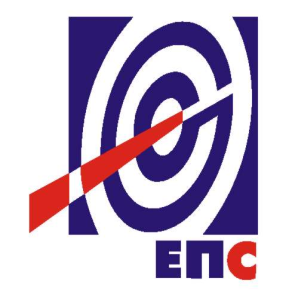 КОНКУРСНА ДОКУМЕНТАЦИЈАза подношење понуда у отвореном поступкуза јавну набавку радова бр.ЈН/4000/1041/2018 (1409/2018)Реконструкција аутоклава у погону Сушаре са израдом инвестционо техничке документације и обезбеђењем потребних дозволаК О М И С И Ј Аза спровођење ЈН/4000/1041/2018формирана Решењем бр.12.03-514940/2-18 од 18.10.2018. год.(заведено у ЈП ЕПС број: 12.01.27705/16-19 од 17.01.2019. године)Београд, 2019. годинеНа основу члана 32 и 61. Закона о јавним набавкама („Сл. гласник РС” бр. 124/12, 14/15 и 68/15, у даљем тексту Закон), члана 2. Правилника о обавезним елементима конкурсне документације у поступцима јавних набавки и начину доказивања испуњености услова („Сл. гласник РС” бр. 86/15), Одлуке о покретању поступка јавне набавке број 12.03-514940/1-18 од 18.10.2018. године и Решења о образовању комисије за јавну набавку број 12.03-514940/2-18 од 18.10.2018. године припремљена је:КОНКУРСНА ДОКУМЕНТАЦИЈАза подношење понуда у отвореном поступкуза јавну набавку радова бр. ЈН/4000/1041/2018 (1409/2018)Садржај конкурсне документације:Укупан број страна документације: 58ОПШТИ ПОДАЦИ О ЈАВНОЈ НАБАВЦИПОДАЦИ О ПРЕДМЕТУ ЈАВНЕ НАБАВКЕ2.1 Опис предмета јавне набавке, назив и ознака из општег речника  набавкеОпис предмета јавне набавке: Реконструкција аутоклава у погону Сушаре са израдом инвестционо техничке документације и обезбеђењем потребних дозволаНазив из општег речника набавке: Услуге одржавања и поправкиОзнака из општег речника набавке: 50000000-5Детаљани подаци о предмету набавке наведени су у техничкој спецификацији (поглавље 3. Конкурсне документације)ТЕХНИЧКА СПЕЦИФИКАЦИЈА(Врста, техничке карактеристике, квалитет, обим и опис радова, техничка документација и планови, начин спровођења контроле и обезбеђивања гаранције квалитета, рок извршења, место извршења радова, гарантни рок, евентуалне додатне радове и сл.)Део техничке документације – цртеже који су саставни  део конкурсне документације,  можете преузети на интернет страници наручиоца www.rbkolubara.rs због техничких немогућности објављивања на Порталу Јавних набавки.Јавна набавка обухвата следеће послове:Израду инвестицино техничке документације за реконструкцију аутоклаваРеконструкцију аутоклаваОбезбеђење потребних дозвола за реконструкцију аутоклава.Израда инвестиционо техничке документације подразумева:Израду Техничког рударског пројекта за реконструкцију аутоклава у складу са Законом о рударству и геолошким истраживањима (Службени гласник РС бр.101/2015)Израду Пројектно техничке документације за реконструкцију аутоклава усаглашену према Правилнику о техничким и другим захтевима за пројектовање, израду и оцењивање усаглашености опреме под притиском (Службени гласник РС бр.87/2011)Претходне и припремне радове који треба да обухвате мерења,  испитивања и анализе везане за реконструкцију ослонаца аутоклава, мерења, испитивања и анализе делова аутоклава који се задржавају (не мењају новим материјалом), евентуална мерења,  испитивања и анализе челичне конструкције обејкта која статички носи аутоклаве.Прибављање свих потребних сертификата о усаглашености, односно потребних атеста, за материјале и опрему која се уграђује приликом реконструкцијеРеконструкција аутоклава у погону Сушаре подразумева:Набавку материјала, израду и испорука делова посуде за замену: доња калота, доњи цилиндрични део, средњи цилиндрични део, ослонци аутоклава и друго предвиђено пројектомБраварско - заваривачки радови на демонтажи и монтажи деловаИспитивања материјала од стране акредитоване лабораторије за испитивање материјалаТермичку обраду при реконструкцији аутоклаваАнтикорозивну заштиту постојећих и новоуграђених делова аутоклаваОбезбеђење потребних дозвола подразумева:Одобравање поступака за нерестављиве спојеве од стране акредитованог тела за оцењивање усаглашености према: “Правилнику о техничким захтевима за пројектовање, израду и оцењивање усаглашености опреме под притиском – Прилог I, тачка 3.1.2. (Сл.гласник РС, бр. 87/2011)“Издавање Декларације о усаглашености и стављање знака усаглашености за сваку реконструисану аутоклаву понаособ од стране акредитованог тела за оцењивање усаглашености према: “Правилнику о техничким захтевима за пројектовање, израду и оцењивање усаглашености опреме под притиском (Сл.гласник РС, бр. 87/2011)“Израда техничког рударског пројекта Израда техничког рударског пројекта и техничка контрола техничког рударског пројекта у циљу обављања предметног посла. Израда све остале потребне пројектно-техничке документације за аутоклаве као посуде под притиском и за демонтажно-монтажне радове, укључујући и челичну конструкцију објекта.Пројектни задатак за израду техничког рударског пројекта је саставни део ове конкурсне документације и њему приступате овде.Ангажовање тела за оцену усаглашености за контролисање у области опреме под притискомНабавка материјала, израда и испорука делова за заменуБраварско – заваривачки радови на реконструкцији аутоклава  Антикорозивна заштита (АКЗ) на санираним зонама судова под притискомKонтролисањe пре и након процеса заваривања аутоклава од стране акредитованe контролне  лабораторије ( акредитованом према SRPS ISO/IEC 17025:2006)Термичка обрада при реконструкцији аутоклава На објекту Нова  Сушара у Огранку „Прерада“ Вреоци обавља се сушење сировог угља у посудама под притиском (аутоклави). Сушење се обавља увођењем суво засићене паре (pmax = 25 bara). Истиснута влага из угља и кондезат паре се скупљају у посебну посуду под притиском (бидон), која је директно повезана са аутоклавом. Знатно пре истека пројектног века, тј. од 1995. године током редовних ремонтних активности, на утоклавама је уочен већи број прслина као и друга оштећења изазвана ерозијом и корозијом. Од 1997. године приступило се периодичној санацији оштећења на аутоклавама у периду, просечно 2 године. Прслине су се јављале на доњој калоти, доњем и средњем цилиндричном делу. ЈПС ЕПС РБ Колубара је на решавању овог проблема ангажовала М-Енерго доо и Машински факултет у Београду. Извршена су разна испитивања и анализе напонских стања посуде на основу којих су предложена решења у виду замене делова посуде као и ослањања саме посуде. Фирма М-Енерго доо је предложена решења изнела у елаборатима који су основ за пројектовање, набавку делова и  извођење радова.Обим предметне радове је планиран да се изврши у току две године Реконструкција аутоклава у погону Сушаре са израдом инвестционо техничке документације и обезбеђењем потребних дозвола.Цртежи објекта и предметних посуда су дати у прилогу и на интернет страници наручиоца www.rbkolubara.rsТехнички рударски пројекат за Реконструкција аутоклава у погону Сушаре, који је део Организационе целине "Прерада" у Огранку "РБ Колубара",  израђује се у складу са главним и допунским рударским пројектом, за техничко технолошке операције извођења рударских радова при реконструкцији или унапређењу рударских објеката и рудничке инфраструктуре и стационарних рударских објеката. Технички рударски пројекти за реконструкцију или унапређење рударских објеката и рудничке инфраструктуре и стационарних рударских објеката израђују се за објекте који имају употребну дозволу издату у складу са чланом 107. став 1. Закона о рударству и геолошким истраживањима.. Технички рударски пројекат за реконструкцију аутоклава се израђује на основу пројектног задатка који је саставни део ове техничке спецификације.Техничким рударским пројектима који се израђује за извођење рударских радова, детаљно се дефинише динамика радова за одговарајући период експлоатације и то је извођачки пројекат и подлеже обавезној техничкој контроли пројекта. Мора се урадити у потпуности у складу са важећим Законом о рударству и геолошким истраживањима (Сл. гласник РС, бр. 101/2015), као и са важећим Правилником о садржини рударских пројеката ( Сл.гласник РС бр.27/97).Поред Закона о рударству и геолошким истраживањима предметни пројекат мора бити израђен и у складу са следећим законима (и прописима донетим на основу ових закона) :Закон о заштити од пожара (Сл. гласник РС, бр. 111/05 и 25/15);Закон о безбедности и здрављу на раду (Сл. гласник РС,101/05 и 91/15);Закон о заштити животне средине (Сл. гласник РС, бр. 43/11);Осталом Законском регулативом за ову врсту посла.Израду рударских пројеката морају да врше лица која у погледу степена и врсте стручне спреме и радног искуства испуњавају прописане услове и имају овлашћење за обављање тих послова. Овлашћење за обављање послова пројектовања утврђених законом о рударству и геолошким истраживањима, стиче се полагањем стручног испита.Израду рударских пројеката може обављати лице у својству главног пројектанта које има стечено високо образовање на студијама другог степена (мастер академске студије, мастер струковне студије, специјалистичке академске студије и специјалистичке струковне студије), област рударског инжењерства у оквиру образовно-научног поља: техничко-технолошке науке, пет година радног искуства на пословима израде рударских пројеката или на пословима техничког руковођења, надзора и другим стручним пословима за које се пројекат израђује, овлашћење за обављање тих послова.Израду појединих делова рударског пројекта могу обављати лица у својству одговорног пројектанта која имају стечено високо образовање на студијама другог степена (мастер академске студије, мастер струковне студије, специјалистичке академске студије и специјалистичке струковне студије) одговарајуће струке, три године радног искуства и овлашћење за обављање тих послова.Израда техничког рударског пројекта се сматра завршеном када вршилац техничке контроле изда позитиван извештај и потврду за Технички рударски пројекат и то се мора записнички констататовати од стране овлашћеног лица наручиоца и овлашћеног лица Извођача радове.Технички пројекти израђују се за сваки објекат или делове технолошког процеса као детаљна разрада усвојених пројектних решења и садрже: 1) податке о инвеститору, пројектној организацији и лицима која су руководила израдом пројекта са доказима о испуњености прописаних услова за пројектовање, извештај о извршеној техничкој контроли и потврду да је пројекат урађен у складу са законом и другим прописаним условима; 2) пројектни задатак - базиран на већ одређеним решењима и условима које објекат треба да испуњава, с обзиром на његову функцију у технолошком процесу; 3) подлоге за пројектовање; 4) приказ постојећих и програмираних истражних радова и експертиза; 5) образложени приказ пројектног решења објеката или дела технолошког процеса са динамиком извођења радова; 6) технички опис извођења, избор конструкције, статички прорачун и примену стандарда и детаљне скице и цртеже; 7) податке о радној снази за вођење технологије и одржавање; 8) предмер и предрачун радова - спецификацију опреме, уређаја, постројења и инсталација; 9) организацију радова и технолошки редослед извођења, нормативе радне снаге, главни и потрошни материјал и др; 10) мере заштите при изградњи и експлоатацији објекта (обухватити мере заштите од пожара и мере безбедности и заштите на раду).Браварско заваривачки радови  на реконструкцији АутоклаваПре самог почетка пружања радове Извођач радова је у обавези да изради елаборат за монтажу скеле и да око посуда и у посудама монтира скелу на основу  елабората. Браварско заваривачки радови обухватају операције демонтаже и монтаже делова посуда, отварање ревизионих отвора, брушење површина за испитивање према према програмима контролисања. Елаборат за монтажу скеле је обавеза извођача.Заваривачки радови обухватају операције заваривања на ослонцима, цилиндричном делу, калоти, заваривању прикључака на посуди, наваривању стањених дебљина аутоклава, заваривању прслина на носачу цилиндра доњег поклопца, заваривање на другим деловима челичне конструкције.Kонтролисањe материјала пре и након процеса заваривања (Аутоклава) од стране акредитованe контролне  лабораторије (акредитованом према SRPS ISO/IEC 17025:2006)Процес контролисања по потреби обухвата следеће операције:Визуелни преглед површинаИспитивање магнетним честицамаИспитивање пенетрантимаРадиографско испитивањеИспитивање ултразвукомМерења дебљина ултразвукомМеталуршка испитивањаИспитивање механичких особина разарањемИзвођач радова је у обавези да изради елаборат о испитивању посуде након извршених радова. Елаборат мора садржати извештаје свих испитивања, сертификате, скице заварених површина, дневнике заваривања и др.Термичка обрада на реконструкцији посуда под притиском са припадајућим прикључцима и цевоводимаПредметни радови обухватају следеће:Термичка обрада на реконструкцији судова под притиском са припадајућим прикључцима и цевоводима  у Организационој целини  „Прерада“ - Вреоци обављаће се по налогу надзорног органа и представника контроле заваривачких радова, ангажованог од стране Извођача радова.Због ефикаснијег вођења процеса термичке обраде, као и ефикасније контроле површине зоне која се термички обрађује треба обезбедити да извођач поседује најмање 3 машине за термичку обраду са 12 канала (излаза) снаге 65kVA, као и електричне грејаче ширине 100mm и дужине 500÷2000mm. Имајући у виду да Наручилац може да организује рад заваривача у I и II и по потреби и у III смени, обавеза Извођача радова је да, за сваку смену, обезбеди по два оператера за послове термичке обраде.Основа за наплату Изведених радова  по посуди (аутоклав или бидон) биће достављен елаборат о испитивању, потписани дневници радова и заваривања од стране надзорног органа наручиоца.Обавезе наручиоца посла су:- Да изврши технолошко обезбеђење ( блиндовање) посуде предвиђене за реконструкцију.- Изврши искључење командног напона, сонди...- Изврши демонтажу електро ормара, свих осталих електро и машинских инсталација које сметају обављању реконструкције. - Демонтира пнеуматску и хидрауличну инсталацију  посуде предвиђене за реконструкцију.- Демонтира мерну опрему за аутоматски  рад аутоклаваОбавезе извођача радова су:- Извођач радова је у обавези да након потписивања уговора са Наручиоцем и доласка на објекат поседује план контроле, квалификоване технологије заваривања (WPQR), којима ће бити покривена целокупна реконструкција аутоклава. - Изради елоаборат за монтажу скеле-  Изради елаборате укрућења горње  горње калоте и цил. дела. - Изради елаборат укрућења терасе на коти 10.200, преко које ће се вршити унос нове опреме у обекат Н.Сушара.- да предвиди и обезбеди сва средства за транспорт и манипулацију деловима и опремом приликом реконструкције аутоклава;- да изврши унутрашњи и спољашњи транспорт, дизање, спуштање, прихватање материјала и делова у склопу реконструкције аутоклава.  Извођач радова је дужан  да о свом трошку обезбеди:- Мерење фреквенција, дилатација, амлитуда извршеног од стране представника фирме VICODA, raди правилног  димензионисања и избора  типа ослањања.- квалификоване технологије заваривања (WPQR), - Апарате за заваривање (апарати морају имати важећи сертификат о контролисању)- Пећи и тоболце за сушење електрода (пећи и тоболци морају имати важећи сертификат о контролисању),- Компетан ручни алат за неометано обављање реконструкције- Скелу - Eлектроде- Жицу за заваривање - Техничке гасове (Ацетилен, кисеоник, аргон…)- Брусне плоче- Лим  и минералну  вуну за изолацију посуда (поправка и замена термоизолације на аутоклави-термоизолација минералном вуном дебљине 160 mm са заштитним омотачем од алуминијумског лима дебљине 1 mm) - Сав потребан алат, потрошни и основни материјал неопходан за вршење санације (цевне прикључке за пратећим прирубницама и вијчаном робом. Стварне количине ће се утврдити тек након дефектаже и извршених мерење дебљина).-	изради елаборат  санације вертикале, који би садржао све потребне атесте, дијаграме термичке обраде, одобрења, сертификате на основу којих се добија ревизиони лист од стране Именованог тела за преглед и испитивање посуда под притиском. -	поседује довољан број  заваривача за несметан рад на реконструкцији у 2, а по потреби и у 3 смене. -	за сваку смену  обезбеди по два оператера за послове термичке обраде-	по завршетку радове сачини записник о пруженој услузи који мора бити обострано потписан.НАПОМЕНА: Како би понуђач доставио што квалитетнију понуду, препоручује се  да пре достављања понуде обиђе предметни објекат и упозна се са комплетном техн.  документацијом(цртежима, програмима контролисања, тех.заваривања, елаборатима о извршеним радовама ). Контакт особа: Синиша Николић, телефон: 066/8078-262.Рок извршења радоваРок за извршење радова по једној аутоклави износи максимум 60 (словима: шездесет) дана од дана пријемa писаног позива од стране Корисника. Могуће је вршити паралелно реконструкцију на две аутоклаве.Рок завршетка реконструкције на свих 16 аутоклава износи 2 године од дана ступања уговора на снагу ! Место извршења радоваЈП ЕПС Београд - Огранак "РБ Колубара" Организациона целина „Прерада“ погон „Оплемењивање угља“ – Вреоци, Дише ђурђевића Руса бр.1.Квалитативни и квантитативни пријемКонтролу квалитета предметних радова и проверу да ли су исти изведени у складу са карактеристикама захтеваним у техничкој спецификацији у погледу обима и квалитета, изврши- ће овлашћено лице Наручиоца задужено за стручни надзор у присуству овлашћеног представника Извођача радова, што ће бити Записнички констатовано. Квалитативна контрола се може вршити у више фаза као улазна контрола, међуфазна контрола и завршна контрола и подразумева контролу у свим сегментима уговорене радове: пројектовање, израда техничке документације, набавка материјала и опреме, израда позиција, делова и склопова, демонтажне радове, монтажне радове, контролу и прегледе од стране акредитоване лабораторије и акредитованог тела за оцењивање усаглашености.  Гарантни рокГарантни рокна извршене радове је минимум 24 (словима: двадесет четири) месеца од дана сачињавања, потписивања и верификовања Записника о извршеним радовама (без примедби).За све уочене недостатке – скривене мане, које нису биле уочене у моменту квалитативног и квантитативног пријема радове већ су се испољиле током употребе у гарантном року, Наручилац ће рекламацију о недостацима доставити Извођачу радове одмах, а најкасније у року од 5 (словима:пет) дана по утврђивању недостатка.Извођач радова се обавезује да најкасније у року од 7 (словима: седам) дана од дана пријема рекламације отклони утврђене недостатке о свом трошку.Евентуалне додатне радовеУ „Обрасцу структуре цене“  су наведенe радове које се пружају приликом реконструкције. У случају настанка потребе посла за радовама  које нису обухваћене „Oбрасцем структура цене“, изабрани Понуђач се обавезује да исте изврши, без накнаде а сагласност на додатне радове својом потписом даје лице Наручиоца овлашћено за надзор.4. УСЛОВИ ЗА УЧЕШЋЕ У ПОСТУПКУ ЈАВНЕ НАБАВКЕ ИЗ ЧЛ. 75. И 76. ЗАКОНА О ЈАВНИМ НАБАВКАМА И УПУТСТВО КАКО СЕ ДОКАЗУЈЕ ИСПУЊЕНОСТ ТИХ УСЛОВАПонуда понуђача који не докаже да испуњава наведене обавезне и додатне услове из тачака 1. до 7. овог обрасца, биће одбијена као неприхватљива.Сваки подизвођач мора да испуњава обавезне услове из члана 75. Закона, што доказује достављањем доказа наведених у овом одељку. Додатне услове у вези са капацитетима из члана 76. Закона, понуђач испуњава самостално без обзира на ангажовање подизвођача.Сваки понуђач из групе понуђача  која подноси заједничку понуду мора да испуњава обавезне услове из члана 75. Закона, што доказује достављањем доказа наведених у овом одељку. Додатне услове у вези са капацитетима из члана 76. Закона понуђачи из групе испуњавају заједно, на основу достављених доказа у складу са овим одељком конкурсне документације.Докази о испуњености услова из члана 77. Закона могу се достављати у неовереним копијама. Наручилац може пре доношења одлуке о додели уговора, захтевати од понуђача, чија је понуда на основу извештаја комисије за јавну набавку оцењена као најповољнија да достави на увид оригинал или оверену копију свих или појединих доказа.Ако понуђач у остављеном, примереном року који не може бити краћи од пет дана, не достави на увид оригинал или оверену копију тражених доказа, наручилац ће његову понуду одбити као неприхватљиву.Лице уписано у Регистар понуђача није дужно да приликом подношења понуде доказује испуњеност обавезних услова за учешће у поступку јавне набавке, односно Наручилац не може одбити као неприхватљиву, понуду зато што не садржи доказ одређен Законом или Конкурсном документацијом, ако је понуђач, навео у понуди интернет страницу на којој су тражени подаци јавно доступни. У том случају понуђач може, у Изјави (која мора бити потписана и оверена), да наведе да је уписан у Регистар понуђача. Уз наведену Изјаву, понуђач може да достави и фотокопију Решења о упису понуђача у Регистар понуђача.  На основу члана 79. став 5. Закона понуђач није дужан да доставља следеће доказе који су јавно доступни на интернет страницама надлежних органа, и то:извод из регистра надлежног органа:извод из регистра АПР: www.apr.gov.rsдокази из члана 75. став 1. тачка 1) ,2) и 4) Законарегистар понуђача: www.apr.gov.rsПотврда Народне банке Србије да понуђач није био неликвидан у последњих шест месеци од дана објављивања Позива за подношење понуда на Порталу јавних набавкиПретраживање дужника у принудној наплати: www.nbs.rsУколико је доказ о испуњености услова електронски документ, понуђач доставља копију електронског документа у писаном облику, у складу са законом којим се уређује електронски документ.Ако понуђач има седиште у другој држави, наручилац може да провери да ли су документи којима понуђач доказује испуњеност тражених услова издати од стране надлежних органа те државе.Ако понуђач није могао да прибави тражена документа у року за подношење понуде, због тога што она до тренутка подношења понуде нису могла бити издата по прописима државе у којој понуђач има седиште и уколико уз понуду приложи одговарајући доказ за то, наручилац ће дозволити понуђачу да накнадно достави тражена документа у примереном року.Ако се у држави у којој понуђач има седиште не издају докази из члана 77. став 1. Закона, понуђач може, уместо доказа, приложити своју писану изјаву, дату под кривичном и материјалном одговорношћу оверену пред судским или управним органом, јавним бележником или другим надлежним органом те државеПонуђач је дужан да без одлагања, а најкасније у року од пет дана од дана настанка промене у било којем од података које доказује, о тој промени писмено обавести наручиоца и да је документује на прописани начин.5. КРИТЕРИЈУМ ЗА ДОДЕЛУ УГОВОРАИзбор најповољније понуде ће се извршити применом критеријума „Најнижа понуђена цена“.Критеријум за оцењивање понуда Најнижа понуђена цена, заснива се на понуђеној цени као једином критеријуму.У случају примене критеријума најниже понуђене цене, а у ситуацији када постоје понуде домаћег и страног понуђача који пружају радове, наручилац мора изабрати понуду домаћег понуђача под условом да његова понуђена цена није преко 5% већа у односу на најнижу понуђену цену страног понуђача.У понуђену цену страног понуђача урачунавају се и царинске дажбине.Предност дата за домаће понуђаче (члан 86.  став 1. до 4. Закона) у поступцима јавних набавки у којима учествују понуђачи из држава потписница Споразума о слободној трговини у централној Европи (ЦЕФТА 2006) примењиваће се сходно одредбама тог споразума.Предност дата за домаће понуђаче (члан 86. став 1. до 4. Закона) у поступцима јавних набавки у којима учествују понуђачи из држава потписница Споразума о стабилизацији и придруживању између Европских заједница и њихових држава чланица, са једне стране, и Републике Србије, са друге стране, примењиваће се сходно одредбама тог Споразума.Наведена предност се не примењује на понуђаче из Републике Србије у односу на понуђаче из држава чланица Европске уније и у односу на државе потписнице CEFTA Споразума.Резервни критеријумУколико две или више понуда имају исту најнижу понуђену цену, као најповољнија биће изабрана понуда оног понуђача који је понудио дужи гарантни рок. У случају истог понуђеног гарантног рока, биће изабрана понуда оног понуђача који је понудио краћи рок за извршење радове.Уколико ни после примене резервних критеријума не буде могуће изабрати најповољнију понуду, уговор ће бити изабран путем жреба.Извлачење путем жреба наручилац ће извршити јавно, у присуству понуђача који имају исту најнижу понуђену цену. На посебним папирима који су исте величине и боје Наручилац ће исписати називе понуђача, те папире ставити у кутију, одакле ће чланКомисије извући само један папир. Понуђачу чији назив буде на извученом папиру биће додељен уговор о јавној набавци.6. УПУТСТВО ПОНУЂАЧИМА КАКО ДА САЧИНЕ ПОНУДУКонкурсна документација садржи Упутство понуђачима како да сачине понуду и потребне податке о захтевима Наручиоца у погледу садржине понуде, као и услове под којима се спроводи поступак избора најповољније понуде у поступку јавне набавке.Понуђач мора да испуњава све услове одређене Законом о јавним набавкама (у даљем тексту: Закон) и конкурсном документацијом. Понуда се припрема и доставља на основу позива, у складу са конкурсном документацијом, у супротном, понуда се одбија као неприхватљива.Језик на којем понуда мора бити састављенаНаручилац је припремио конкурсну документацију на српском језику и водиће поступак јавне набавке на српском језику.Понуда са свим прилозима мора бити сачињена на српском језику.Прилози који чине саставни део понуде, достављају се на српском језику.Уколико је неки прилог (доказ или документ) на страном језику, он мора бити преведен на српски језик и оверен од стране овлашћеног преводиоца, по захтеву Наручиоца, у фази стручне оцене понуда.Начин састављања и подношења понудеПонуђач је обавезан да сачини понуду тако што Понуђач уписује тражене податке у обрасце који су саставни део конкурсне документације и оверава је печатом и потписом законског заступника, другог заступника уписаног у регистар надлежног органа или лица овлашћеног од стране законског заступника уз доставу овлашћења у понуди. Доставља их заједно са осталим документима који представљају обавезну садржину понуде.Препоручује се да сви документи поднети у понуди  буду нумерисани и повезани у целину (јемствеником, траком и сл.), тако да се појединачни листови, односно прилози, не могу накнадно убацивати, одстрањивати или замењивати.Препоручује се да се нумерација поднете документације и образаца у понуди изврши на свакоj страни на којој има текста, исписивањем “1 од н“, „2 од н“ и тако све до „н од н“, с тим да „н“ представља укупан број страна понуде.Препоручује се да доказе који се достављају уз понуду, а због своје важности не смеју бити оштећени, означени бројем (банкарска гаранција), стављају се у посебну фолију, а на фолији се видно означава редни број странице листа из понуде. Фолија се мора залепити при врху како би се докази, који се због своје важности не смеју оштетити, заштитили.Понуђач подноси понуду у затвореној коверти или кутији, тако да се при отварању може проверити да ли је затворена, на адресу:ЈП ЕПС Београд – Балканска 13, писарница- са назнаком: „Понуда за јавну набавку радове: Реконструкција аутоклава, - Јавна набавка број ЈН/4000/1041/2018 - НЕ ОТВАРАТИ“.На полеђини коверте обавезно се уписује тачан назив и адреса понуђача, телефон и факс понуђача, као и име и презиме овлашћеног лица за контакт.У случају да понуду подноси група понуђача, на полеђини коверте је пожељно назначити да се ради о групи понуђача и навести називе и адресу свих чланова групе понуђача.Уколико понуђачи подносе заједничку понуду, група понуђача може да се определи да обрасце дате у конкурсној документацији потписују и печатом оверавају сви понуђачи из групе понуђача или група понуђача може да одреди једног понуђача из групе који ће потписивати и печатом оверавати обрасце дате у конкурсној документацији, изузев образаца који подразумевају давање изјава под материјалном и кривичном одговорношћу морају бити потписани и оверени печатом од стране сваког понуђача из групе понуђача.У случају да се понуђачи определе да један понуђач из групе потписује и печатом оверава обрасце дате у конкурсној документацији (изузев образаца који подразумевају давање изјава под материјалном и кривичном одговорношћу), наведено треба дефинисати споразумом којим се понуђачи из групе међусобно и према наручиоцу обавезују на извршење јавне набавке, а који чини саставни део заједничке понуде сагласно чл. 81. Закона.Уколико је неопходно да понуђач исправи грешке које је направио приликом састављања понуде и попуњавања образаца из конкурсне документације, дужан је да поред такве исправке стави потпис особе или особа које су потписале образац понуде и печат понуђача.Обавезна садржина понудеСадржину понуде, поред Обрасца понуде, чине и сви остали докази о испуњености услова из чл. 75.и 76.Закона о јавним набавкама, предвиђени чл. 77. Закона, који су наведени у конкурсној документацији, као и сви тражени прилози и изјаве (попуњени, потписани и печатом оверени) на начин предвиђен следећим ставом ове тачке:Образац понудеСтруктура ценеОбразац трошкова припреме понуде, ако понуђач захтева надокнаду трошкова у складу са чл.88 ЗаконаИзјава о независној понудиИзјава у складу са чланом 75. став 2. ЗаконаОвлашћење из тачке 6.2 Конкурсне документације (ако не потписује заступник)Средства финансијског обезбеђења,Обрасци, изјаве и докази одређене тачком 6.9 или 6.10 овог упутства у случају да понуђач подноси понуду са подизвођачем или заједничку понуду подноси група понуђачаСпоразум о заједничком наступању (у случају заједничке понуде)Потписан и печатом оверен „Модел уговора“ (пожељно је да буде попуњен)Докази о испуњености услова из чл. 76. Закона у складу са чланом 77. Закон и Одељком 4. конкурсне документацијеНаручилац ће одбити као неприхватљиве све понуде које не испуњавају услове из позива за подношење понуда и конкурсне документације.Наручилац ће одбити као неприхватљиву понуду понуђача, за коју се у поступку стручне оцене понуда утврди да докази који су саставни део понуде садрже неистините податке. Подношење и отварање понудаБлаговременим се сматрају понуде које су примљене, у складу са Позивом за подношење понуда објављеним на Порталу јавних набавки, без обзира на начин на који су послате.Ако је понуда поднета по истеку рока за подношење понуда одређеног у позиву, сматраће се неблаговременом, а Наручилац ће по окончању поступка отварања понуда, овакву понуду вратити неотворену понуђачу, са назнаком да је поднета неблаговремено.Комисија за јавне набавке ће благовремено поднете понуде јавно отворити дана наведеном у Позиву за подношење понуда у просторијама ЈП ЕПС –Београд, Балканска 13, сала на другом спратуПредставници понуђача који учествују у поступку јавног отварања понуда, морају да пре почетка поступка јавног отварања доставе Комисији за јавне набавке писано овлашћење за учествовање у овом поступку, (пожељно је да буде издато на меморандуму понуђача), заведено и оверено печатом и потписом законског заступника понуђача или другог заступника уписаног у регистар надлежног органа или лица овлашћеног од стране законског заступника уз доставу овлашћења у понуди.Комисија за јавну набавку води записник о отварању понуда у који се уносе подаци у складу са Законом.Записник о отварању понуда потписују чланови комисије и присутни овлашћени представници понуђача, који преузимају примерак записника.Наручилац ће у року од три (3) дана од дана окончања поступка отварања понуда поштом или електронским путем доставити записник о отварању понуда понуђачима који нису присуствовали поступку отварања понуда.Начин подношења понудеПонуђач може поднети само једну понуду.Понуду може поднети понуђач самостално, група понуђача, као и понуђач са подизвођачем.Понуђач који је самостално поднео понуду не може истовремено да учествује у заједничкој понуди или као подизвођач. У случају да понуђач поступи супротно наведеном упутству свака понуда понуђача у којој се појављује биће одбијена.Понуђач може бити члан само једне групе понуђача која подноси заједничку понуду, односно учествовати у само једној заједничкој понуди. Уколико је понуђач, у оквиру групе понуђача, поднео две или више заједничких понуда, Наручилац ће све такве понуде одбити.Понуђач који је члан групе понуђача не може истовремено да учествује као подизвођач. У случају да понуђач поступи супротно наведеном упутству свака понуда понуђача у којој се појављује биће одбијена.Измена, допуна и опозив понудеУ року за подношење понуде понуђач може да измени или допуни већ поднету понуду писаним путем, на адресу Наручиоца, са назнаком „ИЗМЕНА – ДОПУНА - Понуде за јавну набавку радове: Реконструкција аутоклава- Јавна набавка број ЈН/4000/1041/2018 – НЕ ОТВАРАТИ“.У случају измене или допуне достављене понуде, Наручилац ће приликом стручне оцене понуде узети у обзир измене и допуне само ако су извршене у целини и према обрасцу на који се, у већ достављеној понуди,измена или допуна односи.У року за подношење понуде понуђач може да опозове поднету понуду писаним путем, на адресу Наручиоца, са назнаком „ОПОЗИВ - Понуде за јавну набавку радове: Реконструкција аутоклава- Јавна набавка број ЈН/4000/1041/2018– НЕ ОТВАРАТИ“.У случају опозива поднете понуде пре истека рока за подношење понуда, Наручилац такву понуду неће отварати, већ ће је неотворену вратити понуђачу.Уколико понуђач измени или опозове понуду поднету по истеку рока за подношење понуда, Наручилац ће наплатити средство обезбеђења дато на име озбиљности понуде.ПартијеНабавка није обликована по партијама. Понуда са варијантамаПонуда са варијантама није дозвољена. Подношење понуде са подизвођачимаПонуђач је дужан да у понуди наведе да ли ће извршење набавке делимично поверити подизвођачу. Ако понуђач у понуди наведе да ће делимично извршење набавке поверити подизвођачу, дужан је да наведе:назив подизвођача, а уколико уговор између наручиоца и понуђача буде закључен, тај подизвођач ће бити наведен у уговору;проценат укупне вредности набавке који ће поверити подизвођачу, а који не може бити већи од 50% као и део предметне набавке који ће извршити преко подизвођача.Понуђач у потпуности одговара наручиоцу за извршење уговорене набавке, без обзира на број подизвођача и обавезан је да наручиоцу, на његов захтев, омогући приступ код подизвођача ради утврђивања испуњености услова.Обавеза понуђача је да за подизвођача достави доказе о испуњености обавезних услова из члана 75. став 1. тачка 1), 2) и 4) Закона наведених у одељку Услови за учешће из члана 75. и 76. Закона и Упутство како се доказује испуњеност тих услова. Додатне услове понуђач испуњава самостално, без обзира на агажовање подизвођача.Све обрасце у понуди потписује и оверава понуђач, изузев образаца под пуном материјалном и кривичном одговорношћу,које попуњава, потписује и оверава сваки подизвођач у своје име.Понуђач не може ангажовати као подизвођача лице које није навео у понуди, у супротном наручилац ће реализовати средство обезбеђења и раскинути уговор, осим ако би раскидом уговора наручилац претрпео знатну штету.Понуђач може ангажовати као подизвођача лице које није навео у понуди, ако је на страни подизвођача након подношења понуде настала трајнија неспособност плаћања, ако то лице испуњава све услове одређене за подизвођача и уколико добије претходну сагласност Наручиоца. Наручилац у овом поступку не предвиђа примену одредби става 9. и 10. члана 80. Закона.Подношење заједничке понудеУ случају да више понуђача поднесе заједничку понуду, они као саставни део понуде морају доставити Споразум о заједничком извршењу набавке, којим се међусобно и према Наручиоцу обавезују на заједничко извршење набавке, који обавезно садржи податке прописане члан 81. став 4. и 5.Закона о јавним набавкама и то:податке о члану групе који ће бити Носилац посла, односно који ће поднети понуду и који ће заступати групу понуђача пред Наручиоцем;опис послова сваког од понуђача из групе понуђача у извршењу уговора.Сваки понуђач из групе понуђача  која подноси заједничку понуду мора да испуњава услове из члана 75.  став 1. тачка 1), 2) и 4) Закона, наведене у одељку Услови за учешће из члана 75. и 76. Закона и Упутство како се доказује испуњеност тих услова. Додатне услове, у складу са чланом 76. Закона, понуђачи из групе испуњавају заједно, на основу достављених доказа дефинисаних конкурсном документацијом.У случају заједничке понуде групе понуђача обрасце под пуном материјалном и кривичном одговорношћу попуњава, потписује и оверава сваки члан групе понуђача у своје име.( Образац Изјаве о независној понуди и Образац изјаве у складу са чланом 75. став 2. Закона)Понуђачи из групе понуђача одговорају неограничено солидарно према наручиоцу.Понуђена ценаЦена се исказује у динарима без пореза на додату вредност.У случају да у достављеној понуди није назначено да ли је понуђена цена са или без пореза на додату вредност, сматраће се сагласно Закону, да је иста без пореза на додату вредност.Јединичне цене и укупно понуђена цена морају бити изражене са две децимале у складу са правилом заокруживања бројева. У случају рачунске грешке меродавна ће бити јединична цена.Понуда која је изражена у две валуте, сматраће се неприхватљивом.Понуђена цена укључује све трошкове везане за реализацију предметне радове.Ако је у понуди исказана неуобичајено ниска цена, Наручилац ће поступити у складу са чланом 92. Закона.Начин и услови плаћањаНаручилац се обавезује да Извођачу радова плати изведене радове платним налогом, на следећи начин:Уговорне стране су сагласне да се плаћање предметних радова врши у року који не може бити дужи од 45 дана од дана пријема исправног рачуна на писарницу Наручиоца.Записник о пруженим радовама (без примедби), потписан од стране овлашћеног лица Извођача радове и овлашћеног лица наручиоца задуженог за стручни надзор, представља основ за фактурисање  и обавезан је пратећи документ уз рачун.Рачун мора да гласити на: Јавно предузеће „Електропривреда Србије“ Београд, Балканска 13, Огранак РБ Колубара, Лазаревац, ул. Светог Саве бр.1, ПИБ (103920327), МБ (20053658), а треба бити достављен на адресу: ЈП „ЕПС“ Београд - Огранак РБ Колубара, Дише Ђурђевића бб, 11560 Вреоци, са обавезним прилозима.У испостављеном рачуну, изабрани понуђач је дужан да се позове на број и датум Уговора, број јавне набавке, на организациони део Наручиоца на који се рачун односи (ОЦ “Прерада“), као и да се придржава тачно дефинисаних назива из конкурсне документације и прихваћене понуде (из Обрасца структуре цене). Рачуни који не одговарају наведеним тачним називима, ће се сматрати неисправним. Уколико, због коришћења различитих шифрарника и софтверских решења није могуће у самом рачуну навести горе наведени тачан назив, Извођач радова је обавезан да уз рачун достави прилог са упоредним прегледом назива из рачуна са захтеваним називима из конкурсне документације и прихваћене понуде.Рок важења понудеПонуда мора да важи најмање 90 (словима:деведесет) дана од дана отварања понуда.У случају да понуђач наведе краћи рок важења понуде, понуда ће бити одбијена, као неприхватљива.Средства финансијског обезбеђењаНаручилац користи право да захтева средстава финансијског обезбеђења (у даљем тексу СФО) којим понуђачи обезбеђују испуњење својих обавеза у отвореном поступку јавне набавке (достављају се уз понуду), као и испуњење својих уговорних обавеза (достављају се по закључењу уговора или по извршењу).Сви трошкови око прибављања средстава обезбеђења падају на терет понуђача, а и исти могу бити наведени у Обрасцу трошкова припреме понуде.Члан групе понуђача може бити налогодавац СФО.СФО морају да буду у валути у којој је и понуда.Ако се за време трајања Уговора промене рокови за извршење уговорне обавезе, важност  СФО мора се продужити.Понуђач је дужан да достави следећа средства финансијског обезбеђења:У понуди:Банкарска гаранција за озбиљност понудеПонуђач доставља оригинал банкарску гаранцију за озбиљност понуде за набавку радове: „ Реконструкција аутоклава у погону Сушаре са израдом инвестционо техничке документације и обезбеђењем потребних дозвола“, по јавној набавци број ЈН/4000/1041/2018 у износу од 3% вредности понуде, без ПДВ-аБанкарскa гаранцијa понуђача мора бити неопозива, безусловна (без права на приговор) и наплатива на први писани позив, са трајањем најмање од 30 (словима: тридесет) календарских дана дужи од рока важења понуде.Наручилац ће уновчити гаранцију за озбиљност понуде дату уз понуду уколико: понуђач након истека рока за подношење понуда повуче, опозове или измени своју понуду илипонуђач коме је додељен уговор благовремено не потпише уговор о јавној набавци илипонуђач коме је додељен уговор не поднесе исправно средство обезбеђења за добро извршење посла у складу са захтевима из конкурсне документације.У случају да је пословно седиште банке гаранта у Републици Србији у случају спора по овој Гаранцији, утврђује се надлежност суда у Београду и примена материјалног права Републике Србије. У случају да је пословно седиште банке гаранта изван Републике Србије у случају спора по овој Гаранцији, утврђује се надлежност Спољнотрговинске арбитраже при ПКС уз примену Правилника ПКС и процесног и материјалног права Републике Србије. Поднета банкарска гаранција не може да садржи додатне услове за исплату, краће рокове, мањи износ или промењену месну надлежност за решавање спорова.Понуђач може поднети гаранцију стране банке само ако је тој банци додељен кредитни рејтинг коме одговара најмање ниво кредитног квалитета 3 (инвестициони ранг).Банкарска гаранција ће бити враћена понуђачу са којим није закључен уговор одмах по ступању  уговора на снагу, а понуђачу са којим је закључен уговор у року од осам дана од дана предаје Наручиоцу инструмената обезбеђења извршења уговорених обавеза која су захтевана Уговором.Банкарска гаранција мора бити  издатау складу са једнобразним правилима МТК за гаранције на позив URDG 758.ИИзјава понуђача  о намери достављања банкарске гаранције за добро извршење посла за набавку радове: „Реконструкција аутоклава у погону Сушаре са израдом инвестционо техничке документације и обезбеђењем потребних дозвола“, по јавној набавци број ЈН/4000/1041/2018.Уколико понуђач не достави захтевано средство финансијског обезбеђења за озбиљност понуде и Изјаву понуђача  о намери достављања банкарске гаранције за добро извршење посла,понуда ће бити одбијена као неприхватљива због битних недостатака.Уз УговорБанкарска гаранција за добро извршење послаИзабрани понуђач је дужан да у тренутку закључења Уговора, а најкасније у року од 10 (десет) дана од дана закључења Уговора, као одложни услов из члана 74. став 2. Закона о облигационим односима, Наручиоцу преда банкарску гаранцију за добро извршење посла као средство финансијског обезбеђења за добро извршење посла.Изабрани понуђач је дужан да Наручиоцу достави неопозиву,  безусловну (без права на приговор) и на први писани позив наплативу банкарску гаранцију за добро извршење посла у износу од 10%  (процената) од вредности уговора у динарима, без ПДВ-а. Банкарска гаранција мора трајати најмање 30 (словима:тридесет) календарских дана дуже од рока важења Уговора.Ако се за време трајања уговора промене рокови за извршење уговорне обавезе, важност банкарске гаранције за добро извршење посла мора да се продужи.Поднета банкарска гаранција не може да садржи додатне услове за исплату, краће рокове, мањи износ или промењену месну надлежност за решавање спорова.Наручилац ће уновчити дату банкарску гаранцију за добро извршење посла у случају да изабрани понуђач не буде извршавао своје уговорне обавезе у роковима и на начин предвиђен уговором. У случају да је пословно седиште банке гаранта у Републици Србији у случају спора по овој Гаранцији, утврђује се надлежност суда у Београду и примена материјалног права Републике Србије. У случају да је пословно седиште банке гаранта изван Републике Србије у случају спора по овој Гаранцији, утврђује се надлежност арбитраже при ПКС уз примену Правилника ПКС и процесног и материјалног права Републике Србије.У случају да Изабрани понуђач поднесе банкарску гаранцију стране банке, изабрани понуђач може поднети гаранцију стране банке само ако је тој банци додељен кредитни рејтинг коме одговара најмање ниво кредитног квалитета 3 (инвестициони ранг).Банкарска гаранција мора бити  издатау складу са једнобразним правилима МТК за гаранције на позив URDG 758.Достављање средстава финансијског обезбеђењаСредство финансијског обезбеђења за озбиљност понуде доставља се као саставни део понуде и гласи на Јавно предузеће „Електропривреда Србије“ Београд, улица Балканска 13Средство финансијског обезбеђења за добро извршење посла  гласи на Јавно предузеће „Електропривреда Србије“ Београд, улица Балканска 13 - Огранак РБ Колубара, Лазаревац, ул. Светог Саве бр.1и доставља се лично или поштом на адресу:ЈП ЕПС - Огранак РБ Колубара, Ул. Дише Ђурђевића бб,11560 Вреоциса назнаком: Средство финансијског обезбеђења за ЈН бр. ЈН/4000/1041/2018Начин означавања поверљивих података у понудиПодаци које понуђач оправдано означи као поверљиве биће коришћени само у току поступка јавне набавке у складу са позивом и неће бити доступни ником изван круга лица која су укључена у поступак јавне набавке. Ови подаци неће бити објављени приликом отварања понуда и у наставку поступка.Наручилац може да одбије да пружи информацију која би значила повреду поверљивости података добијених у понуди.Као поверљива, понуђач може означити документа која садрже личне податке, а које не садржи ни један јавни регистар, или која на други начин нису доступна, као и пословне податке који су прописима одређени као поверљиви.Наручилац ће као поверљива третирати она документа која у десном горњем углу великим словима имају исписано „ПОВЕРЉИВО“.Наручилац не одговара за поверљивост података који нису означени на горе наведени начин.Ако се као поверљиви означе подаци који не одговарају горе наведеним условима, Наручилац ће позвати понуђача да уклони ознаку поверљивости. Понуђач ће то учинити тако што ће његов представник изнад ознаке поверљивости написати „ОПОЗИВ“, уписати датум, време и потписати се.Ако понуђач у року који одреди Наручилац не опозове поверљивост докумената, Наручилац ће третирати ову понуду као понуду без поверљивих података.Наручилац је дужан да доследно поштује законите интересе понуђача, штитећи њихове техничке и пословне тајне у смислу закона којим се уређује заштита пословне тајне.Неће се сматрати поверљивим докази о испуњености обавезних услова,цена и други подаци из понуде који су од значаја за примену критеријума и рангирање понуде.Поштовање обавеза које произлазе из прописа о заштити на раду и других прописаПонуђач је дужан да при састављању понуде изричито наведе да је поштовао обавезе које произлазе из важећих прописа о заштити на раду, запошљавању и условима рада, заштити животне средине, као и да нема забрану обављања делатности која је на снази у време подношења понуде (Образац бр. 4 из конкурсне документације).Накнада за коришћење патенатаНакнаду за коришћење патената, као и одговорност за повреду заштићених права интелектуалне својине трећих лица сноси понуђач.Начело заштите животне средине и обезбеђивања енергетске ефикасностиНаручилац је дужан да набавља радове која не загађују, односно који минимално утичу на животну средину, односно који обезбеђују адекватно смањење потрошње енергије – енергетску ефикасност.Додатне информације и објашњењаЗаинтерсовано лице може, у писаном облику, тражити од Наручиоца додатне информације или појашњења у вези са припремањем понуде,при чему може да укаже Наручиоцу и на евентуално уочене недостатке и неправилности у конкурсној документацији, најкасније пет дана пре истека рока за подношење понуде, на адресу Наручиоца ЈП ЕПС - Огранак РБ Колубара, Ул. Дише Ђурђевића бб,11560 Вреоци, са назнаком: „ОБЈАШЊЕЊА – позив за јавну набавку број ЈН/4000/1041/2018“ или електронским путем на е-mail адресу: vladimir.kamenica@eps.rs i nina.nikolajevic@eps.rs радним данима (понедељак – петак) у времену од 07 до 15 часова. Захтев за појашњење примљен после наведеног времена или током викенда/нерадног дана биће евидентиран као примљен првог следећег радног дана.Наручилац ће у року од три дана по пријему захтева објавити Одговор на захтев на Порталу јавних набавки и својој интернет страници.Тражење додатних информација и појашњења телефоном није дозвољено.Ако је документ из поступка јавне набавке достављен од стране наручиоца или понуђача путем електронске поште или факсом, страна која је извршила достављање дужна је да од друге стране захтева да на исти начин потврди пријем тог документа, што је друга страна дужна и да учини када је то неопходно као доказ да је извршено достављање.Ако наручилац у року предвиђеном за подношење понуда измени или допуни конкурсну документацију, дужан је да без одлагања измене или допуне објави на Порталу јавних набавки и на својој интернет страници.Ако наручилац измени или допуни конкурсну документацију осам или мање дана пре истека рока за подношење понуда, наручилац је дужан да продужи рок за подношење понуда и објави обавештење о продужењу рока за подношење понуда.По истеку рока предвиђеног за подношење понуда наручилац не може да мења нити да допуњује конкурсну документацију.Комуникација у поступку јавне набавке се врши на начин предвиђен чланом 20. Закона.У зависности од изабраног вида комуникације, Наручилац ће поступати у складу са 13. начелним ставом који је Републичка комисија за заштиту права у поступцима јавних набавки заузела на 3. Општој седници, 14.04.2014. године (објављеним на интернет страници www.kjn.gov.rs).Трошкови понудеТрошкове припреме и подношења понуде сноси искључиво понуђач и не може тражити од наручиоца накнаду трошкова.Понуђач може да у оквиру понуде достави укупан износ и структуру трошкова припремања понуде тако што попуњава, потписује и оверава печатом Образац трошкова припреме понуде.Ако је поступак јавне набавке обустављен из разлога који су на страни Наручиоца, Наручилац је дужан да понуђачу надокнади трошкове израде узорка или модела, ако су израђени у складу са техничким спецификацијама Наручиоца и трошкове прибављања средства обезбеђења, под условом да је понуђач тражио накнаду тих трошкова у својој понуди.Додатна објашњења, контрола и допуштене исправкеНаручилац може да захтева од понуђача додатна објашњења која ће му помоћи при прегледу, вредновању и упоређивању понуда, а може да врши и контролу (увид) код понуђача, односно његовог подизвођача.Уколико је потребно вршити додатна објашњења, наручилац ће понуђачу оставити примерени рок да поступи по позиву Наручиоца, односно да омогући Наручиоцу контролу (увид) код понуђача, као и код његовог подизвођача.Наручилац може, уз сагласност понуђача, да изврши исправке рачунских грешака уочених приликом разматрања понуде по окончаном поступку отварања понуда.У случају разлике између јединичне цене и укупне цене, меродавна је јединична цена. Ако се понуђач не сагласи са исправком рачунских грешака, Наручилац ће његову понуду одбити као неприхватљиву.Разлози за одбијање понудеПонуда ће бити одбијена ако:је неблаговремена, неприхватљива или неодговарајућа;ако се понуђач не сагласи са исправком рачунских грешака;ако има битне недостатке сходно члану 106. ЗЈНодносно ако:Понуђач не докаже да испуњава обавезне услове за учешће;понуђач не докаже да испуњава додатне услове;понуђач није доставио тражено средство обезбеђења;је понуђени рок важења понуде краћи од прописаног;понуда садржи друге недостатке због којих није могуће утврдити стварну садржину понуде или није могуће упоредити је са другим понудама.Наручилац ће донети одлуку о обустави поступка јавне набавке у складу са чланом 109. Закона.Рок за доношење Одлуке о додели уговора/обуставиНаручилац ће одлуку о додели уговора/обустави поступка донети у року од максимално 25 (двадесетпет) дана од дана јавног отварања понуда.Одлуку о додели уговора/обустави поступка  Наручилац ће објавити на Порталу јавних набавки и на својој интернет страници у року од 3 (три) дана од дана доношења.Негативне референцеНаручилац може одбити понуду уколико поседује доказ да је понуђач у претходне три године пре објављивања позива за подношење понуда, у поступку јавне набавке:поступао супротно забрани из чл. 23. и 25. Закона;учинио повреду конкуренције;доставио неистините податке у понуди или без оправданих разлога одбио да закључи уговор о јавној набавци, након што му је уговор додељен;одбио да достави доказе и средства обезбеђења на шта се у понуди обавезао.Наручилац може одбити понуду уколико поседује доказ који потврђује да понуђач није испуњавао своје обавезе по раније закљученим уговорима о јавним набавкама који су се односили на исти предмет набавке, за период од претходне три годинепре објављивања позива за подношење понуда.Доказ наведеног може бити:правоснажна судска одлука или коначна одлука другог надлежног органа;исправа о реализованом средству обезбеђења испуњења обавеза у поступку јавне набавке или испуњења уговорних обавеза;исправа о наплаћеној уговорној казни;рекламације потрошача, односно корисника, ако нису отклоњене у уговореном року;изјава о раскиду уговора због неиспуњења битних елемената уговора дата на начин и под условима предвиђеним законом којим се уређују облигациони односи;доказ о ангажовању на извршењу уговора о јавној набавци лица која нису означена у понуди као подизвођачи, односно чланови групе понуђача;други одговарајући доказ примерен предмету јавне набавке који се односи на испуњење обавеза у ранијим поступцима јавне набавке или по раније закљученим уговорима о јавним набавкама.Наручилац може одбити понуду ако поседује доказ из става 3. тачка 1) члана 82. Закона, који се односи на поступак који је спровео или уговор који је закључио и други наручилац ако је предмет јавне набавке истоврсан.Наручилац може поступити на наведене начине и у случају заједничке понуде групе понуђача уколико утврди да постоје напред наведени докази за једног или више чланова групе понуђача.Увид у документацијуПонуђач има право да изврши увид у документацију о спроведеном поступку јавне набавке после доношења одлуке о додели уговора, односно одлуке о обустави поступка о чему може поднети писмени захтев Наручиоцу.Наручилац је дужан да лицу из става 1. омогући увид у документацију и копирање документације из поступка о трошку подносиоца захтева, у року од два дана од дана пријема писаног захтева, уз обавезу да заштити податке у складу са чл.14. Закона.Заштита права понуђачаЗахтев за заштиту права може да поднесе понуђач, односно свако заинтересовано лице, који има интерес за доделу уговора у конкретном поступку јавне набавке и који је претрпео или би могао да претрпи штету због поступања наручиоца противно одредбама ЗЈН.Захтев за заштиту права подноси се наручиоцу, а копија се истовремено доставља Републичкој комисији за заштиту права у поступцима јавних набавки (у даљем тексту: Републичка комисија).Захтев за заштиту права се доставља наручиоцу непосредно, електронском поштом на e-mail vladimir.kamenica@eps.rs i nina.nikolajevic@eps.rs или препорученом пошиљком са повратницом на адресу: ЈП ЕПС – Балканска 13, 11000 Београд  са назнаком Захтев за заштиту права за ЈН радова: Реконструкција аутоклава, бр. ЈН/4000/1041/2018, а копија се истовремено доставља Републичкој комисији. Захтев за заштиту права се може поднети у току целог поступка јавне набавке, против сваке радње наручиоца, осим уколико ЗЈН није другачије одређено. О поднетом захтеву за заштиту права наручилац обавештава све учеснике у поступку јавне набавке, односно објављује обавештење о поднетом захтеву на Порталу јавних набавки и на својој интернет страници, најкасније у року од два дана од дана пријема захтева.Уколико се захтевом за заштиту права оспорава врста поступка, садржина позива за подношење понуда или конкурсне документације, захтев ће се сматрати благовременим уколико је примљен од стране наручиоца најкасније седам дана пре истека рока за подношење понуда, без обзира на начин достављања и уколико је подносилац захтева у складу са чл. 63. ст. 2. ЗЈН указао наручиоцу на евентуалне недостатке и неправилности, а наручилац исте није отклонио.Захтев за заштиту права којим се оспоравају радње које наручилац предузме пре истека рока за подношење понуда, а након истека рока из претходног става, сматраће се благовременим уколико је поднет најкасније до истека рока за подношење понуда. После доношења одлуке о додели уговора из чл.108. ЗЈН или одлуке о обустави поступка јавне набавке из чл. 109. ЗЈН, рок за подношење захтева за заштиту права је 10 дана од дана објављивања одлуке на Порталу јавних набавки.Захтевом за заштиту права не могу се оспоравати радње наручиоца предузете у поступку јавне набавке ако су подносиоцу захтева били или могли бити познати разлози за његово подношење пре истека рока за подношење понуда, а подносилац захтева га није поднео пре истека тог рока.Ако је у истом поступку јавне набавке поново поднет захтев за заштиту права од стране истог подносиоца захтева, у том захтеву се не могу оспоравати радње наручиоца за које је подносилац захтева знао или могао знати приликом подношења претходног захтева.Захтев за заштиту права не задржава даље активности наручиоца у поступку јавне набавке у складу са одредбама члана 150. овог ЗЈН.Захтев за заштиту права мора да садржи:назив и адресу подносиоца захтева и лице за контакт;назив и адресу наручиоца;податке о јавној набавци која је предмет захтева, односно о одлуци наручиоца;повреде прописа којима се уређује поступак јавне набавке;чињенице и доказе којима се повреде доказују;потврду о уплати таксе из члана 156. ЗЈН;потпис подносиоца.Валидан доказ о извршеној уплати таксе, у складу са Упутством о уплати таксе за подношење захтева за заштиту права Републичке комисије, објављеном на сајту Републичке комисије, у смислу члана 151. став 1. тачка 6) ЗЈН, је:Потврда о извршеној уплати таксе из члана 156. ЗЈН која садржи следеће елементе:да буде издата од стране банке и да садржи печат банке;да представља доказ о извршеној уплати таксе, што значи да потврда мора да садржи податак да је налог за уплату таксе, односно налог за пренос средстава реализован, као и датум извршења налога.* Републичка комисија може да изврши увид у одговарајући извод евиденционог рачуна достављеног од стране Министарства финансија – Управе за трезор и на тај начин додатно провери чињеницу да ли је налог за пренос реализован.износ таксе из члана 156. ЗЈН чија се уплата врши – 120.000,00 динара;број рачуна: 840-30678845-06;шифру плаћања: 153 или 253;позив на број: подаци о броју или ознаци јавне набавке поводом које се подноси захтев за заштиту права;сврха: ЗЗП; назив наручиоца: ЈП ЕПС - Огранак РБ Колубара; јавна набавка број ЈН/4000/1041/2018;корисник: буџет Републике Србије;назив уплатиоца, односно назив подносиоца захтева за заштиту права за којег је извршена уплата таксе;потпис овлашћеног лица банке, илиНалог за уплату, први примерак, оверен потписом овлашћеног лица и печатом банке или поште, који садржи и све друге елементе из потврде о извршеној уплати таксе наведене под тачком 1, илиПотврда издата од стране Републике Србије, Министарства финансија, Управе за трезор, потписана и оверена печатом, која садржи све елементе из потврде о извршеној уплати таксе из тачке 1, осим оних наведених под (1) и (10), за подносиоце захтева за заштиту права који имају отворен рачун у оквиру припадајућег консолидованог рачуна трезора, а који се води у Управи за трезор (корисници буџетских средстава, корисници средстава организација за обавезно социјално осигурање и други корисници јавних средстава), илиПотврда издата од стране Народне банке Србије, која садржи све елементе из потврде о извршеној уплати таксе из тачке 1, за подносиоце захтева за заштиту права (банке и други субјекти) који имају отворен рачун кодПоступак заштите права понуђача регулисан је одредбама чл. 138. - 166. ЗЈН.Закључивање и ступање на снагу уговораНаручилац ће доставити уговор о јавној набавци понуђачу којем је додељен уговор у року од 8(осам) дана од протека рока за подношење захтева за заштиту права.Ако понуђач којем је додељен уговор одбије да га потпише или уговор не потпише у року од 3 (три) дана од дана пријема, Наручилац може закључити уговор са првим следећим најповољнијим понуђачем.Уколико у року за подношење понуда пристигне само једна понуда и та понуда буде прихватљива, наручилац ће сходно члану 112. став 2. тачка 5) ЗЈН-а закључити уговор са понуђачем и пре истека рока за подношење захтева за заштиту права.Уговор се сматра закљученим када га потпишу овлашћени представници уговорних страна, а ступа на снагу када Извођач радова у складу са роковима из члана 10. предметног Уговора достави средство финансијског обезбеђења.Измене током трајања уговораНаручилац може након закључења уговора о јавној набавци без спровођења поступка јавне набавке повећати обим предмета набавке до лимита прописаног чланом 115. став 1. Закона Наручилац може повећати обим предмета јавне набавке из уговора о јавној набавци за максимално до 5% укупне вредности уговора, при чему укупна вредност повећања уговора не може да буде већа од вредности из члана 124а Закона. Наручилац може повећати обим предмета јавне набавке под условом да има обезбеђена финансијска средства, и то услучају непредвиђених околности приликом реализације Уговора, за које се није могло знати приликом планирања набавке.Након закључења уговора о јавној набавци наручилац може сходно члану 115 ЗЈН да дозволи промену цене и других битних елемената уговора из објективних разлога као што су: виша сила, измена важећих законских прописа, мере државних органа, наступање околности које отежавају испуњење обавезе једне Уговорне стране или се због њих не може остварити сврха овог Уговора.У случају измене овог Уговора Наручилац ће донети Одлуку о измени Уговора која садржи податке у складу са Прилогом 3Л Закона и у року од три дана од дана доношења исту објавити на Порталу јавних набавки, као и доставити извештај Управи за јавне набавке и Државној ревизорској институцијиОБРАЗАЦ 1.ОБРАЗАЦ ПОНУДЕПонуда бр._________ од _______________ за  отворени поступак јавне набавке радове: Реконструкција аутоклава у погону Сушаре са израдом инвестционо техничке документације и обезбеђењем потребних дозвола, ЈН бр. ЈН/4000/1041/20181)ОПШТИ ПОДАЦИ О ПОНУЂАЧУ2) ПОНУДУ ПОДНОСИ:Напомена: заокружити начин подношења понуде и уписати податке о подизвођачу, уколико се понуда подноси са подизвођачем, односно податке о свим учесницима заједничке понуде, уколико понуду подноси група понуђача3) ПОДАЦИ О ПОДИЗВОЂАЧУНапомена:Табелу „Подаци о подизвођачу“ попуњавају само они понуђачи који подносе  понуду са подизвођачем, а уколико има већи број подизвођача од места предвиђених у табели, потребно је да се наведени образац копира у довољном броју примерака, да се попуни и достави за сваког подизвођача.4) ПОДАЦИ ЧЛАНУ ГРУПЕ ПОНУЂАЧАНапомена:Табелу „Подаци о учеснику у заједничкој понуди“ попуњавају само они понуђачи који подносе заједничку понуду, а уколико има већи број учесника у заједничкој понуди од места предвиђених у табели, потребно је да се наведени образац копира у довољном броју примерака, да се попуни и достави за сваког понуђача који је учесник у заједничкој понуди.5) ЦЕНА И КОМЕРЦИЈАЛНИ УСЛОВИ ПОНУДЕЦЕНАКОМЕРЦИЈАЛНИ УСЛОВИДатум 				Понуђач________________________                  М.П.	              _____________________Напомене:Понуђач је обавезан да у обрасцу понуде попуни све комерцијалне услове (сва празна поља).Уколико понуђачи подносе заједничку понуду,група понуђача може да овласти једног понуђача из групе понуђача који ће попунити, потписати и печатом оверити образац понуде или да образац понуде потпишу и печатом овере сви понуђачи из групе понуђача (у том смислу овај образац треба прилагодити већем броју потписника.ОБРАЗАЦ 2.ОБРАЗАЦ СТРУКТУРЕ ЦЕНЕНапомена:-Уколико група понуђача подноси заједничку понуду овај образац потписује и оверава Носилац посла.- Уколико понуђач подноси понуду са подизвођачем овај образац потписује и оверава печатом понуђач.Понуђач је у обавези да попину све позиције у обрасцу структуре понуђене цене, у супротном понуде ће бити одбијена као неприхватљива.Упутство за попуњавање Обрасца структуре ценеПонуђач треба да попуни образац структуре цене  на следећи начин:у колону 5. уписати колико износи јединична цена без ПДВ-а;у колону 6. уписати производ количине из колоне 4. и јединичне цене из колоне 5.у ред бр. I – уписује се укупна вредност понуде  без ПДВ-а (збирколоне 6)у ред бр. II – уписује се укупан износ ПДВ-ау ред бр. III – уписује се укупна вредност понуде  са ПДВ-ом  (ред бр. I + ред.бр. II)на место предвиђено за место и датум уписује се место и датум попуњавања обрасца структуре цене.на  место предвиђено за печат и потпис понуђач печатом оверава и потписује образац структуре цене.ОБРАЗАЦ 3.На основу члана 26. Закона о јавним набавкама („Службени гласник РС“, бр. 124/2012, 14/15 и 68/15), члана 2. став 1. тачка 6) подтачка (4) и члана 16. Правилника о обавезним елементима конкурсне документације у поступцима јавних набавки начину доказивања испуњености услова («Службени гласник РС», бр.86/15) понуђач/члан групе даје:ИЗЈАВУ О НЕЗАВИСНОЈ ПОНУДИи под пуном материјалном и кривичном одговорношћу потврђује да је Понуду број:________ за јавну набавку радова: Реконструкција аутоклава у погону Сушаре са израдом инвестционо техничке документације и обезбеђењем потребних дозвола,у отвореном поступку јавне набавке  број ЈН/4000/1041/2018, Наручиоца ЈП ЕПС Београд – ОГРАНАК РБ КОЛУБАРА Лазаревац по Позиву за подношење понуда објављеном на Порталу јавних набавки дана ___________. године, на Порталу службених гласила РС и база прописа, као и на интернет страници Наручиоца, поднео независно, без договора са другим понуђачима или заинтересованим лицима.У супротном упознат је да ће сходно члану 168.став 1.тачка 2) Закона о јавним набавкама („Службени гласник РС“, бр.124/12, 14/15 и 68/15), уговор о јавној набавци бити ништав.Напомена:У случају постојања основане сумње у истинитост изјаве о независној понуди, наручулац ће одмах обавестити организацију надлежну за заштиту конкуренције. Организација надлежна за заштиту конкуренције, може понуђачу, односно заинтересованом лицу изрећи меру забране учешћа у поступку јавне набавке ако утврди да је понуђач, односно заинтересовано лице повредило конкуренцију у поступку јавне набавке у смислу закона којим се уређује заштита конкуренције. Мера забране учешћа у поступку јавне набавке може трајати до две године.Повреда конкуренције представља негативну референцу, у смислу члана 82. став 1. тачка 2) Закона. Уколико заједничку понуду подноси група понуђача Изјава се доставља за сваког члана групе понуђача. Изјава мора бити попуњена, потписана од стране овлашћеног лица за заступање понуђача из групе понуђача и оверена печатом.Приликом подношења понуде овај образац копирати у потребном броју примерака.ОБРАЗАЦ 4.На основу члана 75. став 2. Закона о јавним набавкама („Службени гласник РС“ бр.124/2012, 14/15  и 68/15) као понуђач/члан групе/подизвођач дајем:И З Ј А В Укојом изричито наводимо да смо у свом досадашњем раду и при састављању Понуде  број: ______________ за јавну набавку радова: Реконструкција аутоклава у погону Сушаре са израдом инвестционо техничке документације и обезбеђењем потребних дозвола, у отвореном поступку јавне набавке  бројЈН/4000/1041/2018 поштовали обавезе које произилазе из важећих прописа о заштити на раду, запошљавању и условима рада, заштити животне средине, као и да немамо забрану обављања делатности која је на снази у време подношења Понуде.Напомена:Уколико заједничку понуду подноси група понуђача Изјава се доставља за сваког члана групе понуђача. Изјава мора бити попуњена, потписана од стране овлашћеног лица за заступање понуђача из групе понуђача и оверена печатом.У случају да понуђач подноси понуду са подизвођачем, Изјава се доставља за понуђача и сваког подизвођача. Изјава мора бити попуњена, потписана и оверена од стране овлашћеног лица за заступање понуђача/подизвођача и оверена печатом.Приликом подношења понуде овај образац копирати у потребном броју примерака.ОБРАЗАЦ 5.ТРОШКОВИ ПРИПРЕМЕ ПОНУДЕза јавну набавку радова: Реконструкција аутоклава у погону Сушаре са израдом инвестционо техничке документације и обезбеђењем потребних дозвола, ЈН бр. ЈН/4000/1041/2018На основу члана 88. став 1. Закона о јавним набавкама („Службени гласник РС“, бр.124/12, 14/15 и 68/15), члана 2. став 1. тачка 6) подтачка (3) и члана 15. Правилника о обавезним елементима конкурсне документације у поступцима јавних набавки и начину доказивања испуњености услова  (”Службени гласник РС” бр. 86/15), уз понуду прилажемСТРУКТУРУ ТРОШКОВА ПРИПРЕМЕ ПОНУДЕСтруктуру трошкова припреме понуде прилажем и тражим накнаду наведених трошкова уколико наручилац предметни поступак јавне набавке обустави из разлога који су на страни наручиоца , сходно члану 88. став 3. Закона о јавним набавкама („Службени гласник РС“, бр.124/12, 14/15 и 68/15).Напомена:образац трошкова припреме понуде попуњавају само они понуђачи који су имали наведене трошкове и који траже да им их Наручилац надокнади у Законом прописаном случајуостале трошкове припреме и подношења понуде сноси искључиво понуђач и не може тражити од наручиоца накнаду трошкова (члан 88. став 2. Закона о јавним набавкама („Службени гласник РС“, бр.124/12, 14/15 и 68/15)уколико понуђач не попуни образац трошкова припреме понуде,Наручилац није дужан да му надокнади трошкове и у Законом прописаном случајуУколико група понуђача подноси заједничку понуду овај образац потписује и оверава Носилац посла.Уколико понуђач подноси понуду са подизвођачем овај образац потписује и оверава печатом понуђач.ОБРАЗАЦ  6.ИЗЈАВА О КЉУЧНОМ ТЕХНИЧКОМ ОСОБЉУ И ДРУГИМ ЕКСПЕРТИМА КОЈИ ЋЕ БИТИ ОДГОВОРНИ ЗА ИЗВРШЕЊЕ УГОВОРАИзјављујем под пуном моралном, материјалном и кривичном одговорношћу да ће на извршењу радове: "Реконструкција аутоклава у погону Сушаре са израдом инвестционо техничке документације и обезбеђењем потребних дозвола" учествовати следеће особље:Место и датум:	Директор_______________	______________________	М.П.	Потпис овлашћеног лица понуђачаОБРАЗАЦ 7.Број:Датум:На основу ... (службених података ...службене евиденције... ) издаје сеП  О  Т  В  Р  Д  А___________( име и презиме), ...(навести стручну спрему коју има  ), запослен је (био) у .... (навести пословно име/ назив издаваоца потврде) на пословима .... (навести назив радног места) у периоду од ... до ....(или до данас и даље).Именовани је на поменутим пословима стекао радно искуство у струци   .....(навести горе поменуту стучну спрему) у трајању од ....(навести дужину трајања радног искуства).Потврда се издаје као доказ о потребном радном искуству за главног пројектанта који треба да пројектује технички рударски пројекат у поступку јавне набавке радова:  "Реконструкција аутоклава у погону Сушаре са израдом инвестционо техничке документације и обезбеђењем потребних дозвола" број JН/4000/1041/2018.ПОТПИС И ПЕЧАТПРИЛОГ 1СПОРАЗУМ  УЧЕСНИКА ЗАЈЕДНИЧКЕ ПОНУДЕНа основу члана 81. Закона о јавним набавкама („Сл. гласник РС” бр. 124/2012, 14/15, 68/15) саставни део заједничке понуде је споразум којим се понуђачи из групе међусобно и према наручиоцу обавезују на извршење јавне набавке, а који обавезно садржи податке о :Потпис одговорног лица члана групе понуђача:______________________м.п.Потпис одговорног лица члана групе понуђача:______________________м.п.Датум:___________ПРИЛОГ  2.ИЗЈАВА ПОНУЂАЧА О НАМЕРИ ДОСТАВЉАЊА БАНКАРСКЕ ГАРАНЦИЈЕ ЗА ДОБРО ИЗВРШЕЊЕ ПОСЛАОвим изјављујемо да ћемо, уколико нам се  Одлуком Наручиоца o додели Уговор по овој јавној набавциЈН/4000/1041/2018, за набавку радова: „Реконструкција аутоклава у погону Сушаре са израдом инвестционо техничке документације и обезбеђењем потребних дозвола “,у тренутку закључења Уговора, а најкасније у року од 10 (десет) дана од дана закључења Уговора, као одложни услов из члана 74. став 2. Закона о облигационим односима, Наручиоцу предати неопозиву, безусловну, наплативу на први позив и без права на приговор банкарску гаранцију за добро извршење посла, на износ од 10% (процената) од вредности уговора у динарима, без ПДВ-а,са роком важности 30 (словима:тридесет) календарских дана дуже од рока важења Уговора. Такође изјављујемо да ћемо уколико  се за време трајања Уговора промене рокови за извршење уговорне обавезе, важност достављеног инструмента као гаранција за добро извршење посла продужити за период који одреди Наручилац.Датум, ___________                                                      Понуђач или овлашћени                                                                                           представник групе понуђачаМесто, _______________                                             _____________________                                                         М. П.                  (Потпис овлашћеног лица)Напомена:-Уколико група Понуђача подноси заједничку понуду овај образац потписује и оверава члан групе Понуђача који ће доставити тражено средство обезбеђења.-Уколико Понуђач подноси понуду са Подизвођачем овај образац потписује и оверава печатом Понуђач.ПРИЛОГ 3ЗАПИСНИК О ИЗВЕДЕНИМ РАДОВИМАЗаписник број: _________Датум ___________	ИЗВОЂАЧ РАДОВА:		      НАРУЧИЛАЦ:_________________________		        ___________________________    (Назив правног  лица) 			       (Назив организационог дела ЈП ЕПС)__________________________	                      ______________________________(Адреса правног  лица) 			      (Адреса организационог дела ЈП ЕПС)Број Уговора/Датум:      ______________________________Број налога за набавку (НЗН):  ________________________Место извршене радове:  _____________________________Објекат: ___________________________________________А) ДЕТАЉНА СПЕЦИФИКАЦИЈА РАДОВЕ:ПРИЛОЗИ И НАПОМЕНЕ УЗ ЗАПИСНИК:_________________________________________________________________________________________________________________________________________________________________________________________________________(обавезан прилог: Налог за набавку (садржи предмет, рок, јед.мере, количину), други евентуални прилози и напомене: декларација, атест/извештај о испитивању,  лабораторијски налаз или упутство за употребу, манипулацију, одлагања, мере прве помоћи у случају расипања материје, начин транспорта и друго)Предмет уговора (радове) одговара траженим техничким карактеристикама.	□ ДА□ НЕБ) Да су радове извршене у обиму, квалитету, уговореном року и сагласно уговору потврђују:ИЗВОЂАЧ РАДОВА:	                                                        ОВЕРА НАДЗОРНОГ ОРГАНА___________________                                                     __________________________ (Име и презиме)                                                              Одговорно лице по Решењу                                                                                                    (Име и презиме)____________________	_____________________         (Потпис)			(Потпис)Извођач радова биће дужан да уз фактуру достави и обострано потписани Записник.ПРИЛОГ 4НАЛОГ ЗА НАБАВКУПРЕДМЕТ: Позивамо вас да у уговореном року од _______ дана од дана пријема овог налога приступите извођењу радова по уговору број _________ од __________. године и то:НАДЗОРНИ ОРГАН__________________________Одговорно лице по Решењу(Име и презиме)_____________________(Потпис)ПРИЛОГ 5  МОДЕЛ УГОВОРАУ складу са датим Моделом уговора и елементима најповољније понуде биће закључен Уговор о јавној набавци. Понуђач дати Модел уговора потписује, оверава и доставља у понуди.Уговорне стране:Јавно предузеће „Електропривреда Србије“ Београд, ул.Балканска 13, 11000 Београд, Огранак РБ Колубара, Лазаревац,  ул. Светог Саве бр.1, матични број: 20053658, ПИБ 103920327, текући рачун 205-23250-81 код Комерцијалне банке а.д. Београд,,  које у име и за рачун ЈП ЕПС заступа Владан Марковић, Финансијски директор Огранка РБ Колубара, по Пуномоћју в.д. директора ЈП ЕПС број 12.01.296882/1-17 од 15.06.2017.године (у даљем тексту: Наручилац)и____________________________,место__________,ул.___________________,  шифра делатности: _____, матични број: ________, ПИБ: _________, текући рачун:________ код __________ банке које заступа ____________________ (у даљем тексту: Извођач радова) уз ангажовање подизвођача: __________________________________________,место__________,ул.___________________,  шифра делатности: _____, матични број: ________, ПИБ: _________, које заступа ____________________ са учесницима у заједничкој понуди: ____________________________________,место__________,ул.___________________,  шифра делатности: _____, матични број: ________, ПИБ: _________, које заступа ____________________ (у даљем тексту заједно: Уговорне стране)	закључиле су у Лазаревцу,УГОВОР О ИЗВОЂЕЊУ РАДОВАУВОДНЕ ОДРЕДБЕУговорне стране сагласно констатују:  да је Наручилац – огранак РБ Колубара, Светог Саве бр. 1, Лазаревац (у даљем тексту: Наручилац) спровео, отворени поступак јавне набавке, сагласно члану 32. Закона о јавним набавкама  („Службени гласник РС“ број 124/2012, 14/2015 и 68/2015), (у даљем тексту: Закон) за јавну набавку радова: Реконструкција аутоклава у погону Сушаре са израдом инвестционо техничке документације и обезбеђењем потребних дозвола, број јавне набавке: ЈН/4000/1041/2018.да је Позив за подношење понуда у вези предметне јавне набавке објављен на Порталу јавних набавки дана __.__.2018.годинеи на Порталу службених гласила РС и база прописа,као и на интернет страници  Наручиоца.;да Понуда Понуђача (у даљем тексту: понуда Извођача радове) у отвореном поступку за ЈН број: ЈН/4000/1041/2018, која је заведена код Наручиоца под бројем ______ од ____.___.2018. године, у потпуности одговара захтеву Наручиоца из позива за подношење понуда и Конкурсне документације;да је Наручилац, на основу Понуде Извођача радове број ______ од __.__.2018.године  и Одлуке о додели Уговора заведене код Наручиоца под бројем_____________________________ од __.__.2018.године, изабрао Извођача радове__________________ за реализацију радова: Реконструкција аутоклава у погону Сушаре са израдом инвестционо техничке документације и обезбеђењем потребних дозвола, број јавне набавке: ЈН/4000/1041/2018.ПРЕДМЕТ УГОВОРАЧлан 1.Предмет овог Уговора о извођењу радова (у даљем тексту: Уговор) је: Реконструкција аутоклава у погону Сушаре са израдом инвестционо техничке документације и обезбеђењем потребних дозвола (у даљем тексту: Радова) у свему према захтевима и условима конкурсне документације Наручиоца, прихваћене техничке спецификације и понуде Извођача радова.ЦЕНАЧлан 2.Укупна уговорена вредност одређује се на основу стварних потреба Наручиоца за извођењем предметних радова и јединичних цена из Понуде и не може прећи  износ од___________ (уписује Наручилац) динара, без ПДВ-а, а који представља износ процењене вредности Наручиоца за предметну јавну набавку.На  цену Радова из става 1. овог члана обрачунава се припадајући порез на додату вредност у складу са прописима Републике Србије.У цену су урачунати сви трошкови везани за реализацију Радове.Јединичне цене из усвојене понуде су фиксне и не могу се мењати. НАЧИН ПЛАЋАЊАЧлан 3.Наручилац се обавезује да Извођачу радова плати изведене радове платним налогом, на следећи начин:Уговорне стране су сагласне да се плаћање предметних радова врши у року који не може бити дужи од 45 дана од дана пријема исправног рачуна на писарницу Наручиоца.Записник о пруженим радовама(без примедби), потписан од стране овлашћеног лица Извођача радове и овлашћеног лица Наручиоца задуженог за стручни надзор, представља основ за фактурисање  и обавезан је пратећи документ уз рачун.Испостављени рачуни морају гласити на: Јавно предузеће „Електропривреда Србије“ Београд, Балканска 13, Огранак РБ Колубара, Лазаревац, ул. Светог Саве бр.1, ПИБ (103920327), МБ (20053658), а достављају се на адресу: ЈП „ЕПС“ Београд - Огранак РБ Колубара, Дише Ђурђевића бб, 11560 Вреоци, са обавезним прилозима.У испостављеном рачуну, Извођач радова је дужан да се позове на број и датум Уговора, број јавне набавке и на организациони део Наручиоца на који се рачун односи (“Површински копови“), као и да се придржава тачно дефинисаних назива из конкурсне документације и прихваћене понуде (из Обрасца структуре цене). Рачуни који не одговарају наведеним тачним називима, ће се сматрати неисправним. Уколико, због коришћења различитих шифрарника и софтверских решења није могуће у самом рачуну навести горе наведени тачан назив, Извођач радова је обавезан да уз рачун достави прилог са упоредним прегледом назива из рачуна са захтеваним називима из конкурсне документације и прихваћене понуде.Члан 4.Адресе Уговорних страна за пријем писама и поште, су следеће:Наручилац: ЈП ЕПС Београд - Огранак РБ Колубара, Комерцијални сектор, Дише Ђурђевића бб,11560 Вреоци,	Извођач радова:	__________________________________________Подизвођач:           __________________________________________ОБАВЕЗЕ НАРУЧИОЦАЧлан 5.Наручилац се обавезује да Извођачу радове изврши исплату вредности радова из члана 2. у складу са извршеним активностима из Прилога 2 овог Уговора, на начин и у роковима утврђеним чланом 3. овог Уговора.Све исплате по основу овог Уговора биће извршене на рачун Извођача радове број: _____________________________ код банке:____________Члан 6.Наручилац је дужан да Извођачу радове током целокупног периода реализације предмета овог Уговора, учини доступним све релевантне податке, документацију и информације којима располаже, као и пресек стања података, документације и иформација којима располаже у моменту закључења овог Уговора, а које су у вези са извршењем овог Уговора.Наручилац има право да затражи од Извођача радова сва неопходна  образложења материјала које Извођач радова припрема у извршењу Радове која је предмет овог Уговора, као и да затражи измене и допуне достављених материјала, како би се на задовољавајући начин остварио циљ овог  Уговора.ОБАВЕЗЕ ИЗВОЂАЧА РАДОВАЧлан 7.Извођач радова је дужан да радове које су предмет овог Уговора извршава уредно, квалитетно, својим средствима, сопственим потрошним материјалом и својом радном снагом у складу са правилима струке важећим за ту врсту послова и у свему према Техничкој спецификацији која је саставни део овог Уговора.Извођач радова је дужан да о свом трошку обезбеди:Апарате за заваривање (апарати морају имати важећи сертификат о контролисању)Пећи и тоболце за сушење електрода (пећи и тоболци морају имати важећи сертификат о контролисању)Компетан ручни алат за неометано обављање санацијеСкелу EлектродеЖицу за заваривање Техничке гасове (Ацетилен, кисеоник, аргон, феромикс (C18)Брусне плочеЛим  и минералну  вуну за изолацију посуда (поправка и замена термоизолације на аутоклави-термоизолација минералном вуном дебљине 160 mm са заштитним омотачем од некородирајућег лима дебљине 1,5mm,)Сав потребан алат, потрошнии основни материјал неопходан за вршење санације (челичне цеви, профили, лимови, вијчана роба, заптивке и сл.)обезбеди надзор над заваривачким радовима. Надзор може вршити лице са звањем међународног инжењера или технолога заваривања (IWE,IWT).изради пројектно техничку документацију реконструкције аутоклава, који би садржао све потребне атесте, дијаграме термичке обраде, одобрења, сертификате на основу којих се добија ревизиони лист од стране Именованог тела за преглед и испитивање посуда под притиском. поседује довољан број  заваривача за несметан рад на реконструкцији у 2, а по потреби и у 3 смене.за сваку смену  обезбеди по два оператера за послове термичке обрадепо завршетку радове сачини записник о пруженој услузи који мора бити обострано потписан,Извођач радова је дужан да изведе радове у складу са својим целокупним знањем и искуством које поседује и обезбеди сва обавештења Кориснику радове о унапређењима и побољшањима, иновацијама и техничким достигнућима, која се односе на предмет овог Уговора.Извођач радова је дужан да у року од 2 (словима: два)дана благовремено затражи од Наручиоца све потребне информације, разјашњења, документацију и друге релевантне податке неопходне за извршење овог Уговора.Уколико Извођач радова не поступи у складу са претходним ставом овог члана, сматраће се да је благовремено прибавио све потребне податке за извршење Радове у целости.Извођач радова се обавезује да омогући Наручиоцу сталан надзор над извођењем радова и контролу рокова и квалитета Изведених радова.Извођач радова се обавезује да, пре почетка реализације Уговора, решењем именује лице овлашћено за праћење реализације уговора, тј. за потписивање Записника о пруженим радовама и о томе писаним путем извести Наручиоца.Извођач радова се обавезује да, на захтев Наручиоца, презентира и стручно   образложи све анализе, предлоге и решења, акта и друга документа које је припремио у реализацији Радове по овом Уговору, пред овлашћеним лицима за надзор Наручиоца, као и о другим питањима која захтевају усклађеност решења.Члан 8.Уговорне стране су у обавези да по потреби предузму и друге мере које се покажу као нужне и од значаја за реализацију предмета овог Уговора.РОК ИЗВРШЕЊА РАДОВА ПО АУТОКЛАВИЧлан 9.Рок извршења радова по једном аутоклаву износи ______  дана од дана од пријема писаног позива од стране Наручиоца, а на основу указане потребе за извођењем уговорених радова.РОК ВАЖЕЊА УГОВОРАЧлан 10.Рок важења Уговора износи две године од ступања Уговора на снагу.Уговор ступа на снагу оног дана када Пружаоц радове преда Кориснику средство финансијског обезбеђења за добро извршење посла и обострано потпушу Уговор уговрне стране. СРЕДСТВА ФИНАНСИЈСКОГ ОБЕЗБЕЂЕЊАЧлан 11.Извођач радова је дужан да у тренутку закључења Уговора, а најкасније у року од 10 (десет) дана од дана закључења Уговора, као одложни услов из члана 74. став 2. Закона о облигационим односима достави Кориснику радове банкарску гаранцију као средство финансијског обезбеђења за добро извршење посла.Извођач радова је дужан да Кориснику радове достави неопозиву,  безусловну (без права на приговор) и на први писани позив наплативу банкарску гаранцију за добро извршење посла на износ од 10% од вредности уговора у динарима, без ПДВ-а.Банкарска гаранција мора трајати 30 (словима:тридесет) календарских дана дуже од рока важења Уговора.Ако се за време трајања уговора промене рокови за извршење уговорне обавезе, важност банкарске гаранције за добро извршење посла мора да се продужи. Поднета банкарска гаранција не може да садржи додатне услове за исплату, краће рокове, мањи износ или промењену месну надлежност за решавање спорова.Наручилац ће уновчити дату банкарску гаранцију за добро извршење посла у случају да Извођач радова не буде извршавао своје уговорне обавезе у роковима и на начин предвиђен уговором.У случају да је пословно седиште банке гаранта у Републици Србији у случају спора по овој Гаранцији, утврђује се надлежност суда у Београду и примена материјалног права Републике Србије.У случају да је пословно седиште банке гаранта изван Републике Србије у случају спора по овој Гаранцији, утврђује се надлежност арбитраже при ПКС уз примену Правилника ПКС и процесног и материјалног права Републике Србије.У случају да Изабрани понуђач поднесе банкарску гаранцију стране банке, изабрани понуђач може поднети гаранцију стране банке само ако је тој банци додељен кредитни рејтинг коме одговара најмање ниво кредитног квалитета 3 (инвестициони ранг).Банкарска гаранција мора бити  издатау складу са једнообразним правилима МТК за гаранције на позив URDG 758.ИЗВРШИОЦИЧлан 12.Извршиоци су ангажована лица од стране Извођача радове.Извођач радова уз потписане примерке уговора доставља Кориснику радове:Списак извршилаца, са наведеним квалификацијама свих извршилаца и прецизно дефинисаним активностима које обављају у извршавању Радове. На списак извршилаца сагласност даје надзорни орган Наручиоца.Уколико се током извршења Радове, појави оправдана потреба за заменом једног или више извршилаца,  као и на образложен захтев Наручиоца Извођач радова је дужан да извршиоца замени другим извршиоцима са најмање истим стручним квалитетима и квалификацијама, уз претходну писану сагласност Наручиоца (стручни надзор).Ако Извођач радова мора да повуче или замени било ког извршиоца Радове за време трајања овог Уговора, све трошкове који настану таквом заменом сноси Извођач радова.Члан 13.Извођач радова и извршиоци који су ангажовани на извршавању активности које су предмет овог Уговора, дужни су да чувају поверљивост свих података и информација садржаних у документацији, извештајима, предрачунима, техничким подацима и обавештењима, до којих дођу у вези са реализацијом овог Уговора и да их користе искључиво за извођење тих радова.Информације, подаци и документација које је Наручилац доставио Извођачу радове у извршавању предмета овог Уговора, Извођач радова не може стављати на располагање трећим лицима, без претходне писане сагласности Наручиоца.ПРИМЕНА ПРОПИСАНИХ МЕРА ЗА БЕЗБЕДНОСТ И ЗДРАВЉЕ НА РАДУЧлан 14.Извођач радова је дужан да све послове које обавља у циљу реализације овог уговора, обавља поштујући прописе и ратификоване међународне конвенције о безбедности и здрављу на раду у Републици Србији. Извођач радова је дужан да поштује и акте које донесе Наручилац, односно Уговорне стране закључе из области безбедности и здравља на раду у складу са прописима, ради реализације овог уговора.Извођач радова је одговоран за предузимање свих мера безбедности и здравља на раду, које je полазећи од специфичности послова које су предмет овог уговора, технологије рада и стеченог искуствa, неопходно спровести како би се заштитили запослени код Извођача радове, трећа лица и имовина.У случају било каквог кршења обавезе наведене у ставу 1. и 2. овог члана Наручилац може раскинути овај уговор.Члан 15.Права и обавезе Уговорних страна у вези са безбедности и здрављем на раду дефинисане су у Прилогу о безбедности и здрављу на раду, који је саставни део овог уговора.Члан 16.Извођач радова је дужан да колективно осигура своје запослене у случају повреде на раду, професионалних обољења и обољења у вези са радом.Члан 17.Извођач радова је дужан да Наручиоцу и/или његовим запосленима надокнади штету која је настала због непридржавања прописаних мера безбедности и здравља на раду од стране Извођача радове, односно његових запослених, као и других лица које ангажовао Извођач радова, ради обављања послова који су предмет овог уговора.Под штетом, у смислу става 1. овог члана, подразумева се нематеријална штета настала услед смрти или повреде запосленог код Наручиоца, штета настала на имовини Наручиоца, као и сви други трошкови и накнаде које је имао Наручилац ради отклањања последица настале штете.Извођач радова је дужан да поседује полису осигурања од одговорности из делатности за штете причињене трећим лицима.Члан 18.Извођач радова је дужан да, у складу са законом, обустави послове на радном месту уколико је забрану рада на радном месту или забрану употребе средства за рад издало лице одређено, у складу са прописима, од стране Наручиоца да спроводи контролу примене превентивних мера за безбедан и здрав рад, док се не отклоне његове примедбе у вези са повредом безбедности и здравља на раду.Извођач радова нема право на накнаду трошкова насталих због оправданог обустављања послова на начин утврђен у ставу 1. овог члана, нити може продужити рок за извршење послова, због тога што су послови обустављени од стране лица одређеног, у складу са прописима, од стране Наручиоца за спровођење контроле примене превентивних мера за безбедан и здрав рад.ИНТЕЛЕКТУАЛНА СВОЈИНАЧлан 19.Извођач радова потврђује да је носилац права интелектуалне својине и да ће предмет овог Уговора извршавати уз поштовање обавеза које произилазе из важећих прописа који регулишу права интелектуалне својине у Републици Србији.Накнаду за коришћење права интелектуалне својине, као и одговорност за евентуалну повреду заштићених права интелектуалне својине трећих лица, сноси у целости Извођач радова.Наручилац има право трајног и неограниченог коришћења свих Радова које су предмет овог Уговора, без предметних, просторних и временских ограничења, као и без икакве посебне накнаде.На све што није предвиђено овим Уговором, а тиче се предмета Уговора, примењиваће се одредбе Закона о ауторским и сродним правима ("Сл. гласник РС", бр. 104/2009, 99/2011 и 119/2012) и ЗООЗАКЉУЧИВАЊЕ И СТУПАЊЕ УГОВОРА НА СНАГУЧлан 20.Овај Уговор се сматра закљученим када га потпишу овлашћени представници Уговорних страна, а ступа на снагу када Извођач радова у складу са роковима из члана 10. овог Уговора достави средство финансијског обезбеђења.Члан 21.Овај Уговор се закључује на период од годину дана од дана потписивања, односно до исцрпљења уговореног износа из члана 2. овог Уговора, уколико се уговорена средства утроше пре истека уговореног рока, овај уговор ће се сматрати испуњеним.НАДЗОР НАД ИЗВОЂЕЊЕМ РАДОВА И КОНТРОЛА КВАЛИТЕТАЧлан 22.Извођач радова се обавезује да омогући Наручиоцу сталан надзор над извођењем радова и контролу рокова и квалитета Изведених радова.Наручилац се обавезује да, пре почетка реализације Уговора, решењем именује лице  овлашћено за надзор над извођењем радоваи о томе писаним путем извести Извођача радова. Лице овлашћено за надзор пуноправно заступа Наручиоца и у његово име и за његов рачун предузима све радње у вези са предметом овог Уговора: позива Извођача радова услед указане потребе Наручиоца за предметним радовама, присуствује извршењу радова, врши контролу рокова, количине и квалитета уграђених резервних делова, Изведених радова, потписује дефектажне листе, Записник о извршеним радовама, фактуре, изводе из ценовника и сву пратећу документацију, и у вези са тим овлашћује се да Извођачу радова наложи отклањање евентуално уочених недостатака, прати реализацију Уговора и др.        Наручилац је дужан да на сва питања која се односе на уговорене радове даје одговоре Извођачу радова  посредством лица овлашћеног за надзор у року у којем се тражи одговор.Закашњење лица овлашћеног за надзор у давању одговора, повлачи за собом право Извођача радова на продужење рока за пружање радова.   КВАЛИТАТИВНИ И КВАНТИТАТИВНИ ПРИЈЕМЧлан 23.Квантитативни и квалитативни пријем Радове врши решењем именовано лице за надзор над извођењем уговорених радова, у присуству овлашћеног представника Извођача радова.О извршеним радовама и њиховом квантитативном и квалитативном пријему сачињава се Записник о пруженим радовама који се потписује од стране овлашћених представника обе уговорне стране.Квантитативни и квалитативни пријем Радове врши се приликом пружања Радове у присуству овлашћених представника за праћење Уговора у седишту Наручиоца.У случају да се приликом пријема Радове утврди да стварно стање не одговара обиму и квалитету, Наручилац је дужан да рекламацију записнички констатује и исту одмах достави Извођачу радове у року од 2 (словима:два) дана.Извођач радова  се обавезује да недостатке установљене од стране Наручиоца приликом квантитативног и квалитативног пријема отклони у року од 5 (словима: петдана) од момента пријема рекламације о свом трошку.ГАРАНТНИ РОКЧлан 24.Гарантни рок за трајност и квалитет извршене радовеје ____ месеца, од дана сачињавања, потписивања и верификовања Записника о пруженим радовама (без примедби) из члана 23. овог Уговора.За све уочене недостатке – скривене мане, које нису биле уочене у моменту квалитативног и квантитативног пријема Радове већ су се испољиле током употребе у гарантном року, Наручилац ће рекламацију о недостацима доставити Извођачу радове писаним путем одмах, а најкасније у року од 2 (словима:два) дана по утврђивању недостатка.Извођач радова се обавезује да најкасније у року од 5 (словима:пет) дана од дана пријема рекламације отклони утврђене недостатке о свом трошку.ВИША СИЛАЧлан 25.У случају више силе – непредвиђених догађаја ван контроле Уговорних страна, који спречавају било коју Уговорну страну да изврши своје обавезе по овом Уговору – извршавање уговорених обавеза ће се прекинути у оној мери у којој је Уговорна страна погођена таквим догађајем и за време за које траје немогућност извршења уговорних Радова услед наступања непредвиђених догађаја, под условом да је друга Уговорна страна обавештена, у року од најдуже 3 (словима:три) радна дана о наступању више силе.У случају наступања више силе, Извођач радова има право да продужи рок за извршење радова за оно време за које је настало кашњење у извршавању уговорних Радова, проузроковано вишом силом.Свака Уговорна страна сноси своје трошкове, који настану у периоду трајања више силе, односно за период мировања Уговора услед дејства више силе, за који се продужава рок важења Уговора.Уколико виша сила траје дуже од 90 (словима: деведесет) дана, било која Уговорна страна може да раскине овај Уговор у року од 30 (словима: тридесет) дана, уз доставу писаног обавештења другој Уговорној страни о намери да раскине Уговор.НАКНАДА ШТЕТЕЧлан 26.Извођач радова је у складу са ЗОО одговоран за штету коју је претрпео Наручилац неиспуњењем, делимичним испуњењем или задоцњењем у испуњењу обавеза преузетих овим Уговором.Уколико Наручилац претрпи штету због чињења или нечињења Извођача радове и уколико се Уговорне стране сагласе око основа и висине претрпљене штете, Извођач радова је сагласан да Кориснику радове исту накнади, тако што Наручилац има право на наплату накнаде штете без посебног обавештења Извођача радове уз издавање одговарајућег обрачуна са роком плаћања од 15 (словима: петнаест) дана од датума издавања истог.Ниједна Уговорна страна неће бити одговорна за било какве посредне штете и/или за измаклу корист у било ком виду, које би биле изван оквира непосредних обичних штета, а које би могле да проистекну из или у вези са овим Уговором, изузев уколико је у питању груба непажња или поступање изван професионалних стандарда за ову врсту радова на страни Извођача радове.Наведена ограничавања/искључивања одговорности се не односе на одговорност било које Уговорне стране када се ради о кршењу обавеза у вези са чувањем пословних тајни, као и у вези са поштовањем права интелектуалне својине из члана 18. овог Уговора.УГОВОРНА КАЗНАЧлан 27.У случају да Извођач радова, својом кривицом, не изврши/ не пружи о року уговорене Радове, Извођач радова је дужан да плати Кориснику радове уговорне пенале, у износу од 0,2% од вредности радове из Прилога 2. овог Уговора која није извршена у уговореном року за сваки започети дан кашњења, у максималном износу од 10% од вредности радове из члана 2. овог Уговора без пореза на додату вредност.Плаћање пенала у складу са претходним ставом доспева у року од 10 (словима: десет) дана од дана издавања рачуна од стране Наручиоца за уговорне пенале.Уколико Наручилац услед кашњења из става 1. овог члана, претрпи штету која је већа од износа тих пенала, има право на накнаду разлике између претрпљене штете у целости и исплаћених пенала.РАСКИД УГОВОРАЧлан 28.Свака Уговорна стране може једнострано раскинути овај Уговор пре истека рока, у случају непридржавања друге Уговорне стране, одредби овог Уговора, неотпочињања или неквалитетног извршења Радове која је предмет овог Уговора, достављањем писане изјаве о једностраном раскиду Уговора другој Уговорној страни и уз поштовање отказног рока од 15 (словима: петнаест) дана од дана достављања писане изјаве.Наручилац може једнострано раскинути овај Уговор пре истека рока услед престанка потребе за ангажовањем Извођача радове, достављањем писане изјаве о једностраном раскиду Уговора Извођачу радове и уз поштовање отказног рока од 15 (словима: петнаест) дана од дана достављања писане изјаве.Уколико је до раскида Уговора дошло кривицом једне Уговорне стране, друга страна има право на накнаду штете и измакле добити по општим правилима облигационог права.ЗАВРШНЕ ОДРЕДБЕЧлан 29.Овај Уговор и његови Прилози  од 1 до 5 (6)  из члана 34. овог Уговора, сачињени су на српском језику.На овај Уговор примењују се закони Републике Србије.У случају спора меродавно право је право Републике Србије, а поступак се води на српском језику.Члан 30.Ниједна Уговорна страна нема право да неку од својих права и обавеза из овог Уговора уступи, прода нити заложи трећем лицу без претходне писане сагласности друге Уговорене стране.Члан 31.Неважење било које одредбе овог Уговора неће имати утицаја на важење осталих одредби Уговора, уколико битно не утиче на реализацију овог Уговора.Члан 32.Наручилац може након закључења уговора о јавној набавци без спровођења поступка јавне набавке повећати обим предмета набавке до лимита прописаног чланом 115. став 1. Закона Наручилац може повећати обим предмета јавне набавке из уговора о јавној набавци за максимално до 5% укупне вредности уговора, при чему укупна вредност повећања уговора не може да буде већа од вредности из члана 124а Закона. Наручилац може повећати обим предмета јавне набавке под условом да има обезбеђена финансијска средства, и то услучају непредвиђених околности приликом реализације Уговора, за које се није могло знати приликом планирања набавке.Након закључења уговора о јавној набавци наручилац може сходно члану 115 ЗЈН да дозволи промену цене и других битних елемената уговора из објективних разлога као што су: виша сила, измена важећих законских прописа, мере државних органа, наступање околности које отежавају испуњење обавезе једне Уговорне стране или се због њих не може остварити сврха овог Уговора.У случају измене овог Уговора Наручилац ће донети Одлуку о измени Уговора која садржи податке у складу са Прилогом 3Л Закона и у року од три дана од дана доношења исту објавити на Порталу јавних набавки, као и доставити извештај Управи за јавне набавке и Државној ревизорској институцијиЧлан 33.Све неспоразуме који могу настати из овог Уговора, Уговорне стране ће настојати да реше споразумно, а уколико у томе не успеју Уговорне стране су сагласне да сваки спор настао из овог Уговора буде коначно решен од стране стварно надлежног суда у Београду.Члан 34На односе Уговорних страна, који нису уређени овим Уговором, примењују се одговарајуће одредбе ЗОО и других закона, подзаконских аката, стандарда и техничких норматива Републике Србије, примењивих с обзиром на предмет овог Уговора.Члан 35.Саставни део овог Уговора чине:Прилог број 1         Техничка спецификацијаПрилог број 2		Понуда;	Прилог број 3		Структура цене из Понуде;Прилог број 4	Прилог о безбедности и здрављу на раду;Прилог број 5     Споразумо сарадњи у примени прописаних мера за безбедност и здравље запосленихПрилог број 6         Споразум о заједничком извршењу радовеЧлан 36.Овај Уговор се закључује у  6 (словима: шест) примерака од којих свака Уговорна страна задржава по 3 (словима: три) идентична примерка УговораПрилог о безбедности и здрављу на раду за ЈН/4000/1041/2018Уговор бр.________________________ од __.__.2018.годинеЈавно предузеће „Електропривреда Србије“ Београд, Улица Балканска 13, 11000 Београд, матични број: 20053658, ПИБ 103920327, текући рачун 205-23250-81 код банке: Комерцијална банкаа.д. Београд– Огранак РБ Колубара, Лазаревац,  ул. Светог Саве бр.1,  које у име и за рачун ЈП ЕПС заступа Владан Марковић, Финансијски директор РБ Колубара, по Пуномоћју в,д, директора ЈП ЕПС број 12.01.296882 од 15.06.2017.године (у даљем тексту: Наручилац) и____________________________, место__________, ул.___________________,  шифра делатности: _____, матични број: ________, ПИБ: _________, текући рачун:________ код __________ банке које заступа ____________________ (у даљем тексту: Извођач радова) уз ангажовање подизвођача: __________________________________________, место__________, ул.___________________,  шифра делатности: _____, матични број: ________, ПИБ: _________, које заступа ____________________ са учесницима у заједничкој понуди: ____________________________________, место__________, ул.___________________,  шифра делатности: _____, матични број: ________, ПИБ: _________, које заступа ____________________ (у даљем тексту заједно: Уговорне стране)Наручилац и Извођач радова сагласно констатују да су посебно посвећени реализацији циљева безбедности и здравља на раду својих запослених и других лица који учествују у реализацији Уговора , као и свих других лица на чије здравље и безбедност могу да утичу послови који су предмет Уговора, а у свему у складу са релевантним прописима Републике Србије.Наручилац посебно истиче и указује:Да је Пословна политика Наручиоца спровођење и унапређење безбедности и здравља на раду запослених и свих других лица која учествују у радним процесима Наручиоца, као и лица која се затекну у радној околини, ради спречавања настанка повреда на раду и професионалних болести и доследно спровођење Закона о безбедности и здравља на раду и других законских прописа и посебних аката Наручиоца, који регулишу ову материју.Да Наручилац захтева од Извођача радова да се приликом пружања радова које су предмет  овог Уговора, доследно придржава Пословне политике Наручиоца у вези са спровођењем и унапређењем безбедности и здравља на раду запослених и свих других лица која учествују у радним процесима Наручиоца, као и лица која се затекну у радној околини,ради спречавања настанка повреда на раду и професионалних болести и доследно спровођење Закона о безбедности и здравља на раду и других законских прописа и посебних аката Наручиоца, која регулишу ову материју, а све у циљу отклањања или смањења на најмањи могући ниво ризика од настанка повреда на раду или професионалних болести.Да Извођач радова прихвата захтеве Наручиоца из тачке 2. овог става.ПредметТачка 1.Предмет овог Прилога је дефинисање права Наручиоца и права и обавеза Извођача радова, као и његових запослених и других лица која ангажује приликом пружања радова које су предмет Уговора , а у вези безбедности и здравља на раду (у даљем тексту:БЗР)Тачка 2.Извођач радова, његови запослени и сва друга лица која ангажује, дужни су да у току припрема за пружање радова које су предмет Уговора,у току трајања истих, као и приликом отклањања недостатака у гарантном року, поступају у свему у складу са Законом о безбедности и здрављу на раду и осталим важећим прописима у Републици Србији из области БЗР И интерним актима Наручиоца.Тачка 3.Извођач радова је дужан да обезбеди рад на радним местима на којима су спроведене мере за безбедан и здрав рад, односно да обезбеди да радни процес, радна околина , средства за рад и средства и опрема за личну заштиту на раду буду прилагођени и обезбеђени тако да не угрожавају безбедност и здравње запослених и свих других лица која ангажује за пружање радова који су предмет Уговора, суседних објеката, пролазника или учесника у саобраћају.Тачка 4.Извођач радова је дужан да обавести запослене и друга лица која ангажује приликом извођења радова које су предмет Уговора  о обавезама из овог Прилога.Тачка 5.Извођач радова, његови запослени и сва друга лица која ангажује, дужни су да се у току припрема за пружање радова које су предмет Уговора, у току трајања истих, као и приликом отклањања недостатака у гарантном року, придржавају свих правила, интерних стандарда, процедура, упутстава и инструкција о БЗР које важе код Наручиоца, а посебно су дужни да се придржавају следећих правила: забрањено је избегавање примене и /или ометање спровођење БЗР;обавезно је поштовање правила коришћења средстава и опреме за личну заштиту на раду;процедуре Наручиоца за спровођење система контроле приступа и дозвола за рад увек морају да буду испоштоване, процедуре за изолацију и закључавање извора енергије и радних флуида увек морају да буду испоштоване;најстроже је забрањен улазак, боравак или рад, на територији и у просторијама Наручиоца, под утицајем алкохола или других психоактивних супстанци;забрањено је уношење оружја унутар локација Наручиоца, као и неовлашћено фотографисање;обавезно је придржавање правила и сигнализације безбедности у саобраћају.Тачка 6.Извођач радова је искључиво одговоран за безбедност и здравље својих запослених и свих других лица која ангажује приликом пружања радова које су предмет Уговора  .У случају непоштовања правила БЗР, Наручилац неће сносити никакву одговорност нити исплатити накнаде/трошкове Извођачу радова по питању повреда на раду, односно оштећења средстава за рад.Тачка 7.Извођач радова је дужан да о свом трошку обезбеди квалификовану радну снагу за коју има доказ о спроведеним обавезним лекарским прегледима и завршеним обукама у складу са важећим прописима који регулишу БЗР у Републици Србији и која ће бити опремљена одговарајућим средствима и опремом за личну заштиту на раду за извршење радова које су предмет Уговора  , а све у складу са законским прописима из области БЗР, односно интерним документима Наручиоца.Тачка 8.Наручилац је дужан да о свом трошку обезбеди све потребне прегледе и испитивања, односно стручне налазе, извештаје, атесте и дозволе за средства за рад која ће бити коришћена за извршење радова које су предмет Уговора, у складу са законским прописима из области БЗР, као и о свим другим прописима и важећим стандардима у Републици Србији односно интерним актима Наручиоца.Уколико Извођач радова  утврди да средства за рад немају потребне стручне налазе и/или извештаје и/или атесте и/или дозволе о извршеним прегледима и испитивањима, поменута средства за рад се не смеју користити и процес се мора обуставити до момента обезбеђивања неопходне документације са стране Наручиоца.Извођач радова је дужан да о свом трошку обезбеди све потребне прегледе и испитивања, односно стручне налазе, извештаје, атесте и дозволе за средства за рад која ће бити коришћена за извршење радова које су предмет Уговора, у складу са законским прописима из области БЗР, као и о свим другим прописима и важећим стандардима у Републици Србији односно интерним актима Наручиоца.Уколико Наручилац  утврди да средства за рад немају потребне стручне налазе и/или извештаје и/или атесте и/или дозволе о извршеним прегледима и испитивањима, уношење истих на локацију Наручиоца неће бити дозвољено.Тачка 9.Извођач радова је дужан да Наручиоцу најкасније три дана пре датума почетка пружања радова достави:списак лица са њиховим својеручно потписаним изјавама из којих ће се видети да их је упознао са обавезама у складу са тачком 4. овог Прилога,списак средстава за рад која ће бити ангажована за пружање радова иподатке о лицу за безбедност и здравље на радуУз списак лица из става 1. ове тачке, Извођач радова је дужан да достави доказе о:извршеном оспособљавању запослених за безбедан и здрав рад,извршеним лекарским прегледима запослених,извршеним прегледима и испитивањима опреме за рад икоришћењу средстава и опремеза личну заштиту на раду.Тачка 10.Наручилац има право да врши контролу примене превентивних мера за безбедан и здрав рад приликом пружања радова које су предмет Уговора. Извођач радова је дужан да лицу одређеном, у складу са прописима, од стране Наручиоца омогући спровођење контроле примене превентивних мера за безбедан и здрав рад.Наручилац има право да у случајевима непосредне опасности по живот и здравље запослених и/или других лица која је наступила услед извршења Уговора, наложи заустављање даљег пружања радова док се не отклоне уочени недостаци и о томе одмах обавести Извођача радова и надлежну инспекцијску службу.Извођач радова се обавезује да поступи по налогу Наручиоца из става 3.ове тачке.Тачка 11.Уговорне стране су дужне да, у случају да у току реализације Уговора  деле радни простор, сарађују у примени прописаних мера за безбедност и здравље запослених.Уговорне стране су дужне да, у случају из става 1. ове тачке, узимајући у обзир природу послова које обављају, координирају активности у вези са применом мера за отклањање ризика од повређивања, односно оштећења здравља запослених, као и да обавештавају један другог и своје запослене и/или представнике запослених о тим ризицима и мерама за њихово отклањање.Начин остваривања сарадње из ст. 1. и 2. ове тачке утврђује се писменим споразумом.Споразумом из става 3. ове тачке, из реда запослених код Наручиоца одређује се лице за координацију спровођења заједничких мера којима се обезбеђује безбедност и здравље свих запослених.Тачка 12.Извођач радова је дужан да благовремено извештава Наручиоца о свим догађајима из области БЗР који су настали приликом пружања радова које су предмет Уговора, а нарочито о свим инцидентима и акцидентима.Извођач радова је дужан да Наручиоцу достави копију Извештаја о повреди на раду који је издао за сваког свог запосленог који се повредио приликом пружања радова које су предмет Уговора и то у року од 24 часа од сачињавања Извештаја о повреди на раду.Тачка 13.Овај Прилог је сачињен у 6 (шест) истоветних примерака, од којих по три примерка задржавају Наручилац и Извођач радова.На основу члана 19. Закона о безбедности и здрављу на раду, Уговора о извођењу радова број:_______________, од __.__.2018.године и тачке 11. Прилога о безбедности и здрављу на раду наведеног Уговора, послодавци:Јавно предузеће „Електропривреда Србије“ Београд, Балканска 13, 11000 Београд, Огранак РБ Колубара, Лазаревац,  ул. Светог Саве бр.1 матични број: 20053658, ПИБ 103920327, текући рачун 205-23250-81 код Комерцијалне банке,  које у име и за рачун ЈП ЕПС заступа Владан Марковић, Финансијски директор РБ Колубара, по Пуномоћју в.д директора ЈП ЕПС број 12.01.296882 од 15.06.2017.године (у даљем тексту: Наручилац)и____________________________, место__________, ул.___________________,  шифра делатности: _____, матични број: ________, ПИБ: _________, текући рачун:________ код __________ банке које заступа ____________________ (у даљем тексту: Извођач радова) За потребе овог Споразума о сарадњи у примени прописаних мера за безбедност и здравље запослених заједно названи: Стране у споразумузакључују следећиСпоразум о сарадњи у примени прописаних мера за безбедност и здравље запосленихЧлан 1.Предмет овог Споразума о сарадњи у примени прописаних мера за безбедност и здравље запослених (даље: Споразум), је дефинисање начина сарадње у примени прописаних мера за безбедност и здравље на раду запослених (даље: мере БЗР), код Страна у споразуму,  који приликом реализације наведеног уговора деле радни простор.Стране у споразуму деле радни простор, у смислу прописа о безбедности и здрављу на раду и овог Споразума, у ситуацијама када обављање послова код Извођача радове може да изазове опасности и штетности за запослене код Наручиоца и обрнуто.Члан 2.У случају када деле радни простор, Стране у споразуму су дужне да:сарађују у примени прописаних мера за безбедност и здравље на раду запослених,координирају активности у вези са применом мера за отклањање ризика од настанка повреда на раду или оштећења здравља запослених, иобавештавају једна другу и своје запослене о тим ризицима и мерама за њихово отклањање.	Члан 3.Стране у споразуму, сарадњу и координацију активности у вези са применом заједничких мера којима се обезбеђује безбедност и здравље свих запослених, остварују реализацијом следећих активности:	- одржавање састанка пре почетка рада,	- одржавање периодичних састанака,	- израда Плана заједничких мера,	- међусобно обавештавање, информисање и извештавање,- међусобна примопредаја радног места и опреме за рад уз израду записника 	- стална контрола примене заједничких мера.Пре отпочињања пружања радове, Стране у споразуму организују  прелиминарни састанак ради:информисања и упознавања са врстом, обимом, начином и динамиком пружања радове,препознавања и утврђивања опасности и штетности које захтевају координацију у примени мера за безбедан и здрав рад,израде Плана заједничких мера.Периодични састанци Страна у споразуму одржавају се ради међусобног информисања о току реализације уговора и израда измена и допуна Плана заједничких мера. Динамика одржавања периодичних састанака зависи од обима и сложености пружања радова који се изводе, а по потреби се могу одржавати и на дневном нивоу.Приликом израде Плана заједничких мера потребно је на основу детаљне анализе начина обављања планираних радова, препознати и утврдити све опасности и штетности, као и мере које је потребно предузети да би се ризик од настанка повреде на раду или оштећења здравља запослених отклонио или свео на најмању могућу меру.План заједничких мера налази се у прилогу овог Споразума и представља његов саставни део.Међусобно обавештавање Страна у споразуму, информисање и извештавање се по правилу врши у писменој форми (дописи, електронска пошта, SMS и др.).Члан 4.Стране у споразуму, са циљем остваривања координације активности у вези са применом заједничких мера којима се обезбеђује безбедност и здравље свих запослених, дужне су да одреде најмање једно лице које ће учествовати у овом процесу.Као лице за координацију одређује се: лице за надзор Наручиоца (по Решењу) или координатор надзора у случају када постоји више лица која врше надзорПредставник Наручиоца, надзор Наручиоца именован решењемПредставник Извођача радове, oдговорно лице Извођача радове.Члан 5.Лице за координацију из члана 4. овог Споразума,  има право и обавезу да:организује прелиминарне и периодичне састанке Страна у споразуму,организује сарадњу и међусобно обавештавање Страна у споразуму,врши координацију активности у погледу спровођења заједничких мера за безбедност и здравље на раду у сарадњи са именованим представницима Страна у споразуму, израђује План заједничких мера,обезбеђује да Стране у споразуму буду упознате са Планом заједничких мера, односно са његовим изменама или допунама,спроводи сталну контролу примене заједничких мера,обавештава Наручиоца о свим случајевима када друга Страна у споразуму не примењују мере за безбедан и здрав рад, а нарочито у делу који се односи на примену заједничких мера.Тачка 6.Овај Споразум је сачињен у 6(словима: шест) примерака, од којих за сваку Страну у споразуму по 3 (словима: три) примерка.План заједничких мераПРИЛОГ 6ПРОЈЕКТНИ ЗАДАТАК1.Општи подаци о јавној набавци2.Подаци о предмету набавке3.Техничка спецификација (врста, техничке карактеристике, квалитет, обим и опис радова...)4.Услови за учешће у поступку ЈН и упутство како се доказује испуњеност услова5.Критеријум за доделу уговора6.Упутство понуђачима како да сачине понуду7.Модел уговора8.Обрасци (1 - 7)9.Прилози (1 - 6)Назив и адреса наручиоцаЈавно предузеће „Електропривреда Србије“ Београд, Огранак РБ Колубара,ул. Светог Саве бр. 1,  11550  ЛазаревацИнтернет страница наручиоцаwww.rbkolubara.rsВрста поступкаОтворени поступакПредмет јавне набавкеРадови : Реконструкција аутоклава у погону Сушаре са израдом инвестционо техничке документације и обезбеђењем потребних дозволаОпис сваке партијеЈавна набавка није обликована па партијамаЦиљ поступкаЗакључење Уговора о јавној набавциИме особа за контакт    e-mailВладимир Каменицаe-mail: vladimir.kamenica@eps.rs Контролисање усаглашености посуде под притиском од стране акредитованог тела за оцењивање усаглашености према: “Правилнику о техничким захтевима за пројектовање, израду и оцењивање усаглашености опреме под притиском (Сл.гласник РС, бр. 87/2011)“ Одобравање поступака за нерестављиве спојеве од стране акредитованог тела за оцењивање усаглашености према: “Правилнику о техничким захтевима за пројектовање, израду и оцењивање усаглашености опреме под притиском – Прилог I, тачка 3.1.2. (Сл.гласник РС, бр. 87/2011)“Контролисање током века употребе посуде под притиском – преглед пре поновног пуштања у рад према Правилнику о прегледима опреме под притиском током века употребе („Сл. гласник РС“ бр. 87/11 и 75/13) Важно:  Сва наведена контролисања и прегледи се морају вршити од стране тела акредитованог према: SRPS ISO/IEC 17020:2012 !Редни бројЈедноделно или сегментно (максимално 6 сегмената) сферно данце спољашњег пречника Ø3100 mm,дебљине 30 mm, од материјала 18MnMo4-5 N+T (SRPS EN 10028-2), према цртежу из техничке документације.Koнтролисање према EN 10204. 3.2Доњи сегмент аутоклава Ø3100/Ø3012 mm,  дужине 2362mm и дебљине 30 mm,  од материјала 18MnMo4-5 N+T (SRPS EN 10028-2), према цртежу из техничке документације.Контролисање према EN 10204. 3.2Средњи сегмент аутоклава Ø31012/Ø2916 mm,  дужине 2619mm и дебљине 30 mm,  од материјала 18MnMo4-5 N+T (SRPS EN 10028-2), према цртежу из техничке документације.Контролисање према EN 10204. 3.2Прирубни доњи прстен ( грло АТК ) Ø1700/Ø1250x205 mm од материјала 18MnMo4-5 N+T (SRPS EN 10028-2)  са измењивим прстеном за дихтовање, према цртежу из техничке документације.Контролисање према EN 10204. 3.2Опружни ослонци-Vicoda. Димензионисање ослонаца према техничкој документацији.Редниброја) Браварски радови обухватају следеће операције :Демонтажа постојеће изолације делова предвиђених за заменуДемонтажа инсталације доњег дихтовања аутоклаваДемонтажа постојећих фиксних, покретних и лучних хаубаДемонтажа постојећег заокретног прстена и доњег поклопцаДемонтажа постојећег хидрауличног цилиндра и носача хидрауличног цилиндра за отварање доњег поклопцаДемонтажа постојећег носача доњег поклоца ( виљушка)Демонтажа постојећих уређаја за пражњење угља, косих лимова, решетки за отакање кондензата и стожераДемонтажа постојеће спиралне цеви за одвод вреле воде из аутоклава (веза са бидоном)Демонтажа постојеће цеви за изједначење притиска аутоклаваМонтажа привремене носеће конструкције горњег дела аутоклаваДемонтажа постојеће доње калоте аутоклаваДемонтажа постојећег доњег цилиндричног дела аутоклаваДемонтажа постојећих ослонаца аутоклаваДемонтажа постојећег средњег цилиндричног дела аутоклаваMoнтажа новоизрађеног средњег цилиндричног дела Монтажа нових ослонаца аутоклаваMoнтажа новоизрађеног доњег цилиндричног делаМонажа новоизрађене доње калоте ( са доњим грлом и измењивим жлебом за дихтовање)Демонтажа привремене носеће конструкције горњег дела аутоклаваБрушење свих заварених спојева ради ИБР испитивања према плану контролисањаМонтажа инсталације доњег дихтовања аутоклаваМонтажа постојеће цеви за изједначење притиска аутоклаваМонтажа постојеће спиралне цеви за одвод вреле воде из аутоклава (веза са бидоном)Монтажа новоизрађених носача (ушки) , постојећих уређаја за пражњење угља, косих лимова, решетки за отакање кондензата и стожераМонтажа постојећег носача доњег поклоца ( виљушка)Монтажа постојећег доњег поклопца и заокретног прстена аутоклава Монтажа постојећег носача хидрауличног цилиндра Монтажа постојећег хидрауличног цилиндраСви додатни радови које технички рударски пројекат предвиди у циљу извођења послаРеднибројб) Заваривачке радове на реконструкцији утоклава обухватају следеће операције:Заваривање подужних варова предролованог средњег  сегмента аутоклаваЗаваривање постојећег горњег цилиндричног дела (altherm 55 ) са новоизрађеним средњим цилиндричним делом ( 18 МnMo4-5 ) аутоклаваЗаваривање подужних варова предролованог доњег цилиндричног делаЗаваривање средњег и доњег цилиндричног дела аутоклаваЗаваривање носача ( ушки )  сегмената уређаја за отакање за доњи цилиндрични деоЗаваривање ушки-носача виљушкеЗаваривање новоизрађених плоча за носаче доњег хидрауличног цилиндраЗаваривање новоизрађеног прирубног прстена ( доњег грла атк ) за доњу калотуа)	АУТОКЛАВ (АТК) (цртежи бр. JD-JKR 8011.2000 и JD-JKR 8011.2001)а)	АУТОКЛАВ (АТК) (цртежи бр. JD-JKR 8011.2000 и JD-JKR 8011.2001)а)	АУТОКЛАВ (АТК) (цртежи бр. JD-JKR 8011.2000 и JD-JKR 8011.2001)Унутрашње површине (цртежи бр. JD-JKR 8011.2000 и JD-JKR 8011.2001)Унутрашње површине (цртежи бр. JD-JKR 8011.2000 и JD-JKR 8011.2001)Унутрашње површине (цртежи бр. JD-JKR 8011.2000 и JD-JKR 8011.2001)Поз.Опис   радовеОпис   радове1.Обијање наслага на унутрашњим површинама (постојећа доња калота, доњи и средњи цилиндрични део...( cca 60 m2)Обијање наслага на унутрашњим површинама (постојећа доња калота, доњи и средњи цилиндрични део...( cca 60 m2)2.Пескарење унутрашњих површина кварцним песком до металног сјаја (постојећа доња калота,доњи и горњи цилиндрични део...( cca 60 m2) Пескарење унутрашњих површина кварцним песком до металног сјаја (постојећа доња калота,доњи и горњи цилиндрични део...( cca 60 m2) 4.АКЗ унутрашњих површина (новоуграђениx) која обухвата отпрашивање пескираних површина компримованим ваздухом и наношење премаза у 2 (два) слоја: први слој је неоргански двокомпонентни цинксиликатни дебелослојни премаз на бази етилсиликатног везива и цинка у праху (SILCOL E-2 HB B или сл.) и други слој је температурно постојани премаз на бази силиконског везива , који у систему са првим слојем може да издржи температуре до 400ºС и  притиске до 25 bar-a (PIROLIT EXTRA или сл.)- (cca 60 m2)АКЗ унутрашњих површина (новоуграђениx) која обухвата отпрашивање пескираних површина компримованим ваздухом и наношење премаза у 2 (два) слоја: први слој је неоргански двокомпонентни цинксиликатни дебелослојни премаз на бази етилсиликатног везива и цинка у праху (SILCOL E-2 HB B или сл.) и други слој је температурно постојани премаз на бази силиконског везива , који у систему са првим слојем може да издржи температуре до 400ºС и  притиске до 25 bar-a (PIROLIT EXTRA или сл.)- (cca 60 m2)5.Наношење заштитног слоја отпорног на хабање при високим температурама до 230°C, на површине аутоклава подложних абразији (слично Loctite 7230)Наношење заштитног слоја отпорног на хабање при високим температурама до 230°C, на површине аутоклава подложних абразији (слично Loctite 7230)б) Решетке у зони отакања кондензата (цртеж бр. 3332.02.06.01.05)б) Решетке у зони отакања кондензата (цртеж бр. 3332.02.06.01.05)б) Решетке у зони отакања кондензата (цртеж бр. 3332.02.06.01.05)5.5.Обијање наслага (8 ком.)5.15.1Пескарење кварцним песком до металног сјаја (8 ком.)в) Коси сегменти уређаја за отакање кондензата (цртеж бр. JD-JKR 8011.2007)в) Коси сегменти уређаја за отакање кондензата (цртеж бр. JD-JKR 8011.2007)в) Коси сегменти уређаја за отакање кондензата (цртеж бр. JD-JKR 8011.2007)6.6.Обијање наслага (8 ком.)6.16.1Пескарење кварцним песком до металног сјаја (8 ком.)г) Сегменти уређаја за пражњење угља (цртеж бр. 1735.00/c)г) Сегменти уређаја за пражњење угља (цртеж бр. 1735.00/c)г) Сегменти уређаја за пражњење угља (цртеж бр. 1735.00/c)7.7.Обијање наслага (8 ком.)7.1.7.1.Пескарење кварцним песком до металног сјаја (8 ком.)РеднибројКонтролисање процеса заваривања аутоклава обухвата следеће операције :   1.Визуелно испитивање – VT,новоуграђених делова као и делова горње калоте и горњег цилиндричног дела према плану контролисањаИспитивање магнетним честицама – MT, припремљених ивица за заваривање, заварених спојева, делова горње калоте и горњег цилиндричног дела према плану контролисањаМерење дебљина-UTM и тврдоћa према плану контролисањаУлтра звучно испитивање - UTчестица према плану контролисањаОПИС РАДОВАТермичка обрада заварених спојева и основног материјала приликом  процеса заваривањаР. бр.УСЛОВИДОКАЗИОБАВЕЗНИ УСЛОВИОБАВЕЗНИ УСЛОВИОБАВЕЗНИ УСЛОВИ1.да је регистрован код надлежног органа, односно уписан у одговарајући регистарИзвод из регистра Агенције за привредне регистре (у даљем тексту: АПР-а), односно извод из регистра надлежног привредног суда (за правна лица)Извод из регистра надлежног привредног суда (За установе)Извод из регистра АПР-а или извод из одговарајућег регистра (За предузетника)Напомена:У случају да понуду подноси група понуђача, овај доказ доставити за сваког члана групе понуђачаУ случају да понуђач подноси понуду са подизвођачем, овај доказ доставити и за сваког подизвођача2.да понуђач и његов законски заступник нису осуђивани за неко од кривичних дела као чланови организоване криминалне групе, да није осуђиван за кривична дела против привреде, кривична дела против животне средине, кривично дело примања или давања мита, кривично дело преваре- за правно лице:ЗА ЗАКОНСКОГ ЗАСТУПНИКА – уверење из казнене евиденције надлежне полицијске управе Министарства унутрашњих послова – захтев за издавање овог уверења може се поднети према месту рођења или према месту пребивалишта.ЗА ПРАВНО ЛИЦЕ – За кривична дела организованог криминала – Уверење посебног одељења (за организовани криминал) Вишег суда у Београду, којим се потврђује да понуђач (правно лице) није осуђиван за неко од кривичних дела као члан организоване криминалне групе. С тим у вези на интернет страници Вишег суда у Београду објављено је обавештење http://www.bg.vi.sud.rs/lt/articles/o-visem-sudu/obavestenje-ke-za-pravna-lica.htmlЗА ПРАВНО ЛИЦЕ – За кривична дела против привреде, против животне средине, кривично дело примања или давања мита, кривично дело преваре – Уверење Основног суда  (које обухвата и податке из казнене евиденције за кривична дела која су у надлежности редовног кривичног одељења Вишег суда) на чијем подручју је седиште домаћег правног лица, односно седиште представништва или огранка страног правног лица, којом се потврђује да понуђач (правно лице) није осуђиван за кривична дела против привреде, кривична дела против животне средине, кривично дело примања или давања мита, кривично дело преваре.Посебна напомена: Уколико уверење Основног суда не обухвата податке из казнене евиденције за кривична дела која су у надлежности редовног кривичног одељења Вишег суда, потребно је поред уверења Основног суда доставити и Уверење Вишег суда на чијем подручју је седиште домаћег правног лица, односно седиште представништва или огранка страног правног лица, којом се потврђује да понуђач (правно лице) није осуђиван за кривична дела против привреде и кривично дело примања мита.- за физичко лице и предузетника: Уверење из казнене евиденције надлежне полицијске управе Министарства унутрашњих послова – захтев за издавање овог уверења може се поднети према месту рођења или према месту пребивалишта.Напомена:У случају да понуду подноси правно лице потребно је доставити овај доказ и за правно лице и за законског заступникаУ случају да правно лице има више законских заступника, ове доказе доставити за сваког од њихУ случају да понуду подноси група понуђача, ове доказе доставити за сваког члана групе понуђачаУ случају да понуђач подноси понуду са подизвођачем, ове доказе доставити и за сваког подизвођачаОви докази не могу бити старији од два месеца пре отварања понуда.3.да је понуђач измирио доспеле порезе,  доприносе и друге јавне дажбине у складу са прописима Републике Србије или стране државе када има седиште на њеној територији;- за правно лице, предузетнике и физичка лица:Уверење Пореске управе Министарства финансија да је измирио доспеле порезе и доприносе иУверење Управе јавних прихода локалне самоуправе (града, односно општине) према месту седишта пореског обвезника правног лица и предузетника, односно према пребивалишту физичког лица, да је измирио обавезе по основу изворних локалних јавних приходаНапомена:Уколико локална (општинска) управа јавних приход у својој потврди наведе да се докази за одређене изворне локалне јавне приходе прибављају и од других локалних органа/организација/установа понуђач је дужан да уз потврду локалне управе јавних прихода приложи и потврде тих осталих локалних органа/организација/установаУколико је понуђач у поступку приватизације, уместо горе наведена два доказа, потребно је доставити уверење Агенције за приватизацију да се налази у поступку приватизацијеУ случају да понуду подноси група понуђача, ове доказе доставити за сваког учесника из групеУ случају да понуђач подноси понуду са подизвођачем, ове доказе доставити и за подизвођача (ако је више подизвођача доставити за сваког од њих)Ови докази не могу бити старији од два месеца пре отварања понуда.4.Да је понуђач поштовао обавезе које произилазе из важећих прописа о заштити на раду, запошљавању и условима рада, заштити животне средине, као и да нема забрану обављања делатности која је на снази у време подношења понудеПотписан и оверен Образац изјаве на основу члана 75. став 2. ЗЈН (Образац бр. 4)Напомена:Изјава мора да буде потписана од стране овалшћеног лица за заступање понуђача и оверена печатом.Уколико понуду подноси група понуђача Изјава мора бити достављена за сваког члана групе понуђача. Изјава мора бити потписана од стране овлашћеног лица за заступање понуђача из групе понуђача и оверена печатом.  ДОДАТНИ УСЛОВИЗА УЧЕШЋЕ У ПОСТУПКУ ЈАВНЕ НАБАВКЕ ИЗ ЧЛАНА 76. ЗАКОНАДОДАТНИ УСЛОВИЗА УЧЕШЋЕ У ПОСТУПКУ ЈАВНЕ НАБАВКЕ ИЗ ЧЛАНА 76. ЗАКОНАДОДАТНИ УСЛОВИЗА УЧЕШЋЕ У ПОСТУПКУ ЈАВНЕ НАБАВКЕ ИЗ ЧЛАНА 76. ЗАКОНА5.Финансијски капацитет Понуђач располаже неопходним финансијским капацитетом ако у последњих  6 (шест) месеци од дана објаве Позива за подношење понуда на Порталу јавних набавки  није био неликвиданПотврда Народне банке Србије да понуђач није био неликвидан у последњих шест месеци од дана објаве Позива за подношење понуда на Порталу јавних набавки6.Пословни капацитетПонуђач располаже неопходним пословним капацитетом ако  у тренутку отварања понуда:Има важеће сертификате према захтевима стандарда:ISO 9001- Систем менаџмента квалитетомISO 14001 – Системи менаџмента заштитом животне срединеOHSAS 18001 – Систем менаџмента заштитом здравља и безбедношћу на раду,	SRPS EN ISO 3834-2:2008, Захтеви квалитета код заваривања топљењем металних материјалаSRPS ISO/IEC 17025:2006 - Општи захтеви за компетентност лабораторија за испитивање и лабораторија за еталонирањеФотокопија важећих сертификата :EN ISO 9001, EN ISO 14001,OHSAS 18001 , SRPS EN ISO 3834-2:2008,SRPS ISO/IEC 17025:20067.Кадровски капацитетПонуђач располаже неопходним кадровским капацитетом ако у тренутку отварања понуде има најмање  15 запослених извршилаца и то:- један рударски инжењер VII степена стручне спреме, са положеним стручним испитом из рударства и 5 година радног искуства на пословима пројектовања- један дипл. маш. инжењер VII степена стручне спреме са лиценцом 330  (одговорни пројектант термотехнике, термоенергетике, процесне и гасне технике)- један дипл. маш. инжењер VII степена стручне спреме са лиценцом 430  (одговорни извођач радова термотехнике, термоенергетике, процесне и гасне технике)- два лица са звањем међународног инжењера заваривања IWI или међународног технолога заваривања IWT.- минимум 5  заваривача - минимум 10 бравара- Изјава о кључном техничком особљу (Образац 6.)- Фотокопија пријаве - одјаве на обавезно социјално осигурање издате од надлежног Фонда ПИО (образац М или М3А), и фотокопија важећег уговора о раду ( за лица у радном односу)- Фотокопија пријаве - одјаве на обавезно социјално осигурање издате од надлежног Фонда ПИО (образац М или М3А) и фотокопија важећег уговора о обављању повремено привремених послова (за лица ангажована ван радног односа сходно члану 197. Закона о раду)- Фотокопија важећег уговора о делу или уговора о допунском раду (за лица ангажована ван радног односа сходно члану 199. или 202. Закона о раду).- фотокопија тражених лиценци 330 и 430 са потврдом издатим од стране Инжењерске коморе Србије о важењу истих- фотокопије тражених Сертификата за међународне ижењере заваривања - фотокопија тражених Сертификата о стручној оспособљености заваривача- Фотокопија дипломе за рударског инжењера VII степена стручне спреме- Фотокопија уверења о положеном стручном испиту по Закону о рударству за рударског инжењера VII степена стручне спреме- Потврда о минимум 5 година радног искуства на пословима пројектовања за рударског инжењера VII степена стручне спреме (Образац 7.)Назив понуђача:Врста правног лица: (микро, мало, средње, велико) или физичко лицеАдреса понуђача:Матични број понуђача:Порески идентификациони број понуђача (ПИБ):Шифра делатности:Име особе за контакт:Електронска адреса понуђача (e-mail):Телефон:Телефакс:Број рачуна понуђача и назив банке:Лице овлашћено за потписивање уговораА) САМОСТАЛНОБ) СА ПОДИЗВОЂАЧЕМВ) КАО ЗАЈЕДНИЧКУ ПОНУДУ1)Назив подизвођача:Врста правног лица: (микро, мало, средње, велико) или физичко лицеАдреса:Матични број:Порески идентификациони број:Шифра делатности:Име особе за контакт:Проценат укупне вредности набавке који ће извршити подизвођач:Део предмета набавке који ће извршити подизвођач:2)Назив подизвођача:Врста правног лица: (микро, мало, средње, велико) или физичко лицеАдреса:Матични број:Порески идентификациони број:Шифра делатности:Име особе за контакт:Проценат укупне вредности набавке који ће извршити подизвођач:Део предмета набавке који ће извршити подизвођач:1)Назив члана групе понуђача:Врста правног лица: (микро, мало, средње, велико) или физичко лицеАдреса:Матични број:Порески идентификациони број:Шифра делатности:Име особе за контакт:2)Назив члана групе понуђача:Врста правног лица: (микро, мало, средње, велико) или физичко лицеАдреса:Матични број:Порески идентификациони број:Шифра делатности:Име особе за контакт:3)Назив члана групе понуђача:Врста правног лица: (микро, мало, средње, велико)или физичко лице)Адреса:Матични број:Порески идентификациони број:Шифра делатности:Име особе за контакт:ПРЕДМЕТ И БРОЈ НАБАВКЕ:Укупна упоредна вредност понуде, без ПДВ-аРеконструкција аутоклава у погону Сушаре са израдом инвестционо техничке документације и обезбеђењем потребних дозволаЈН број: ЈН/4000/1041/2018УСЛОВ НАРУЧИОЦАПОНУДА ПОНУЂАЧАРОК И НАЧИН ПЛАЋАЊА:У року који не може бити дужи oд 45 дана од пријема исправног рачуна на писарницу наручиоца, а на основу Записника о извршеним радовама (без примедби), потписаног од стране овлашћеног лица Извођача радове и овлашћеног лица Наручиоца задуженог за стручни надзорУ року који не може бити дужи од 45 дана од пријема исправног рачуна на писарницу наручиоца, а на основу Записника о извршеним радовама(без примедби), потписаног од стране овлашћеног лица Извођача радове и овлашћеног лица Наручиоца задуженог за стручни надзорРОК ИЗВРШЕЊА РАДОВА ПО ПОСУДИ(АУТОКЛАВА)не може бити дужи од 60  (словима:шездесет) дана од дана  пријема писаног позива од стране Наручиоца, а на основу указане потребе за извођењем уговорених радова.Рок извршења радова по посуди (аутоклави) износи _____ дана од дана пријема писаног позива од стране Наручиоца, а на основу указане потребе за извођењем уговорених радова.ГАРАНТНИ РОК ЗА ИЗВЕДЕНЕ РАДОВЕ:Гарантни рок је минимум 24 (словима: двадесет четири) месеци на изведене радове и замењене делове по аутоклави, од дана од дана сачињавања, потписивања и верификовања Записника о извршеним радовама (без примедби).___ месеца, на изведене радове и замењене делове, од дана од дана сачињавања, потписивања и верификовања Записника о извршеним радовама (без примедби).МЕСТО ИЗВОЂЕЊА РАДОВА:ЈП ЕПС Београд - Огранак РБ Колубара Организациона целина „Прерада“,погон „Оплемењивање угља“ – ВреоциЈП ЕПС Београд - Огранак РБ Колубара Организациона целина „Прерада“, погон „Оплемењивање угља“ – ВреоциРОК ВАЖЕЊА ПОНУДЕ:не може бити краћи од 90 дана од дана отварања понуда_____ дана од дана отварања понудаПонуда понуђача који не прихвата услове наручиоца за рок и начин плаћања, рок извршења, гарантни рок, место извршења и рок важења понуде сматраће се неприхватљивом.Понуда понуђача који не прихвата услове наручиоца за рок и начин плаћања, рок извршења, гарантни рок, место извршења и рок важења понуде сматраће се неприхватљивом.Редбр.Врста Јединица мереКоличинаЈед. цена без ПДВ-аУкупна цена без ПДВ-а1234561.Израда Техничког рударског пројекта и остале техничке документације за реконструкцију аутоклава. ком12.Израда Пројектно-техничке документације за посуду под притиском што подразумева све елаборате, извештаје, атесте, пројекте, технологије, испитивања, декларације (за сваку од посуда појединачно)ком163.Извођење реконструкције аутоклава што подразумева: набавку материјала, израду  и испоруку делова посуде за замену. Доња калота, доњи цилиндрични део, средњи   цилиндрични део, ослонци аутоклава.  посуда164.Браварско - заваривачки радови на демонтажи и монтажи посуда165.Контрола при извођењу реконструкције од стране акредитоване лабораторије за испитивање материјалапосуда166.Термичка обрада при реконструкцији аутоклавапосуда167.Антикорозивна заштита постојећих и новоуграђених деловапосуда16I   УКУПНА  УПОРЕДНА ВРЕДНОСТ без ПДВ-aI   УКУПНА  УПОРЕДНА ВРЕДНОСТ без ПДВ-aI   УКУПНА  УПОРЕДНА ВРЕДНОСТ без ПДВ-aI   УКУПНА  УПОРЕДНА ВРЕДНОСТ без ПДВ-aI   УКУПНА  УПОРЕДНА ВРЕДНОСТ без ПДВ-aII   ВРЕДНОСТ ПДВ-аII   ВРЕДНОСТ ПДВ-аII   ВРЕДНОСТ ПДВ-аII   ВРЕДНОСТ ПДВ-аII   ВРЕДНОСТ ПДВ-аIII УКУПНА УПОРЕДНА ВРЕДНОСТ са ПДВ-ом= РЕДНИ БРОЈ I + РЕДНИ БРОЈ IIIII УКУПНА УПОРЕДНА ВРЕДНОСТ са ПДВ-ом= РЕДНИ БРОЈ I + РЕДНИ БРОЈ IIIII УКУПНА УПОРЕДНА ВРЕДНОСТ са ПДВ-ом= РЕДНИ БРОЈ I + РЕДНИ БРОЈ IIIII УКУПНА УПОРЕДНА ВРЕДНОСТ са ПДВ-ом= РЕДНИ БРОЈ I + РЕДНИ БРОЈ IIIII УКУПНА УПОРЕДНА ВРЕДНОСТ са ПДВ-ом= РЕДНИ БРОЈ I + РЕДНИ БРОЈ IIДатум:ПонуђачМ.П.Датум:Понуђач/члан групеМ.П._______________________________________________________Датум:Понуђач/члан групе/подизвођачМ.П.трошкови прибављања средстава обезбеђења__________ динараУкупни трошкови без ПДВ__________ динараПДВ__________ динараУкупни  трошкови са ПДВ__________ динараДатум:ПонуђачМ.П.Ред.бр.Име и презимеЗвање 
и стручна спремаБрој решења стручног испита или број лиценце (ако је поседује)Функција коју при извршењу радовеПОДАТАК ОНАЗИВ И СЕДИШТЕ ЧЛАНА ГРУПЕ ПОНУЂАЧА1. Члану групе који ће бити носилац посла, односно који ће поднети понуду и који ће заступати групу понуђача пред наручиоцем;2. Oпис послова сваког од понуђача из групе понуђача у извршењу уговора:3.Друго:Р.Б.Опис РадоваЈединица мереКоличина по јед. мереУкупно1.2.3....Р.Б.Опис РадоваЈединица мереКоличина по јед. мереУкупно1.2.3....НАРУЧИЛАЦЈП ЕПС Огранак РБ КолубараФинансијски директорИЗВОЂАЧ  РАДОВЕНазив____________________________________________________Владан МарковићИме и презимеФункцијаНАРУЧИЛАЦЈП ЕПС Огранак РБ КолубараФинансијски директорИЗВОЂАЧ  РАДОВЕНазив____________________________________________________Владан МарковићИме и презимеФункцијаР.бр.Активност – ЛокацијаИзвођач радоваДатум и време почеткаДатум и време завршеткаОпасности и штетностиЗаједничке превентивне мереЗадужен за обезбеђивање примене заједничких превентивних мераДатумОвера(лице за координацију, представник Наручиоца и представник Извршиоца)1.2.3.4.5.6.7.8.9.10.1.2.3.4.5.